VOORWOORDBeste leerlingen,Voor je ligt de “Examengids 5 havo 2022-2023”.Het is een naslagwerk met informatie over de gang van zaken in het examenjaar. Heb je na het lezen van deze gids toch nog vragen kom dan naar kamer 111, of stel ze aan je mentor.Namens alle docenten van de 2e fase wens ik je veel succes en ik hoop jullie op dinsdag 4 juli te kunnen feliciteren met het behalen van het havo-diploma.Mevr. drs. Erna Mulder, teamleiderINHOUDSOPGAVE HOOFDSTUK 1 - DATUMLIJST	4HOOFDSTUK 2 - STUDEREN IN DE TWEEDE FASE	72.1	Flexibel rooster	72.2	Teamcoördinator	72.3	Examenvakken	7HOOFDSTUK 3 - SCHOOLEXAMEN (SE)	83.1	Programma van toetsing en afsluiting (PTA)	83.2	Herkansingsregeling SE	83.3	Het vak bewegingsonderwijs	93.4	Rekenen	93.5	Gedragsregels bij schoolexamens	93.6	Afwezigheid bij schoolexamens	103.7	Akkoordverklaring	10HOOFDSTUK 4 - PTA / PTB PER VAK	114.1	Aardrijkskunde	114.2	Bedrijfseconomie	124.3	Bewegen sport en maatschappij (BSM)	134.4	Bewegingsonderwijs	144.5	Biologie	154.6	Duits	164.7	Economie	174.8	Engels	184.9	Frans	194.10	Geschiedenis	204.11	Kunst – beeldende vorming	214.12	Kunst – muziek	224.13	Natuurkunde	234.14	Nederlands	244.15	Scheikunde	254.16	Wiskunde A	264.17	Wiskunde B	27HOOFDSTUK 5 – PROFIELWERKSTUK	28HOOFDSTUK 6 - COMBINATIECIJFER	30HOOFDSTUK 7 – EXAMENTRAINING	31HOOFDSTUK 8 - CENTRAAL EXAMEN (CE)	328.1	Rooster CE havo 2023 - eerste tijdvak	328.2	Rooster CE havo 2023 - tweede tijdvak	328.3	Toegestane hulpmiddelen bij CE havo	338.4	Regels bij CE	348.5	Herkansingsregeling CE	358.6	Mededelingen over de gang van zaken na het examen	35
HOOFDSTUK 9 - ZAK-/SLAAGREGELING	36Bijlage:Examenreglement 2022-2023HOOFDSTUK 1 - DATUMLIJSTAlle belangrijke activiteiten in het examenjaar zijn in de datumlijst opgenomen, zodat je je zo goed mogelijk kunt voorbereiden op het schoolexamen en centraal examen.Deze datumlijst dateert van 01-09-2022. Door onvoorziene omstandigheden kunnen er gedurende het schooljaar wijzigingen in de datumlijst optreden.Op dagen dat je (school)examenactiviteiten hebt, is het niet mogelijk om verlof te krijgen voor bijvoorbeeld een rijexamen of het bezoek van een Open dag.HOOFDSTUK 2 - STUDEREN IN DE TWEEDE FASE2.1	Flexibel roosterIn de tweede fase hebben leerlingen een flexibel rooster. In het basisrooster staan (meestal in de ochtend)de klassikale vaklessen ingeroosterd. Daarnaast schrijven leerlingen zich per week in voor minimaal 10 keuzelessen via Zermelo. Vanaf dinsdag 9 uur tot vrijdag 17 uur kunnen leerlingen zich inschrijven voor de week erna.Leerlingen kunnen kiezen voor het stiltelokaal, het studiecentrum, het bèta-lab of vaklessen. Op die manier krijgen leerlingen een rooster op maat. Ze kiezen vakken waarbij ze extra ondersteuning nodig hebben; het stiltelokaal om zich te focussen bijvoorbeeld voor het leren voor een toets of het maken van een opdracht of huiswerk; het studiecentrum om samen met anderen aan huiswerk te werken of het bèta-lab om laboratoriumopdrachten uit te voeren.Zowel de vaste uren als de keuzeuren zijn verplicht.2.2	TeamcoördinatorAls je vragen hebt kun je terecht bij de teamcoördinator 5 havo: mevrouw Ulli Bakker.Leerlingen kunnen bij haar terecht voor:ziek melden tijdens de schooldagvrij vragen voor bezoek open dagen, familieomstandigheden ,etc.ophalen van telefoons die ingenomen zijnvragen over PWSvragen over het flexibele roosterJe kunt mevrouw Bakker op dinsdag, woensdag en donderdag vinden op kamer 115.Bij afwezigheid van mevrouw Bakker kun je terecht bij de andere teamcoördinatoren van de bovenbouw havo/vwo: mevrouw Dionne Verrijt (havo), mevrouw Helen van Well (vwo) en meneer Ties Koopmans (vwo).2.3	ExamenvakkenVakken met alleen schoolexamenbewegen sport en maatschappij (BSM)bewegingsonderwijsculturele en kunstzinnige vorming (CKV)godsdienst-levensbeschouwingmaatschappijleerVakken met schoolexamen en centraal examenaardrijkskundebedrijfseconomiebiologie Duitseconomie EngelsFransgeschiedenis kunst - beeldende vormingkunst – muzieknatuurkundeNederlandsscheikundewiskunde Awiskunde BHOOFDSTUK 3 - SCHOOLEXAMEN (SE)3.1	Programma van toetsing en afsluiting (PTA)Elke leerling werkt gedurende de Tweede Fase aan zijn of haar schoolexamen waarvan het programma en de resultaten verwerkt worden in het examendossier. Datgene wat de leerling precies moet doen en hoe de resultaten worden gewogen voor dit schoolexamen, wordt vastgelegd in het programma van toetsing en afsluiting (PTA).SE-toetsen in de examenklassen vinden plaats in de SE-weken. De examinator drukt zijn oordeel over kennis, inzicht en vaardigheid van een kandidaat voor de toetsen van het schoolexamen, de praktische opdrachten en het profielwerkstuk uit in een cijfer. Daartoe gebruikt hij een schaal van cijfers lopende van 1 tot en met 10, met de daartussen liggende cijfers met één decimaal.Handelingsdelen worden beoordeeld met “voldoende” of “goed”.Het profielwerkstuk wordt voor de kerstvakantie in het examenjaar afgesloten.Kandidaten die een praktische opdracht/het PWS inleveren na de uiterste inlevertermijn krijgen eenmalig een tweede inleverdatum. Als de praktische opdracht/het PWS ook bij de tweede datum niet wordt ingeleverd, wordt dit aangemerkt als een onregelmatigheid. (zie bijlage 1: examenreglement)Indien een kandidaat het schoolexamen niet conform de eisen in het PTA heeft afgerond vóór de aanvang van het centraal examen, mag de leerling niet deelnemen aan het centraal eindexamen.In alle gevallen waarin het PTA en de in het reglement gestelde regels niet voorzien, beslist de rector. Het programma van toetsing en afsluiting treedt in werking met ingang van 1 oktober 2022. Kandidaten ontvangen hiervan een exemplaar. Ieder jaar wordt dit programma van toetsing en afsluiting bijgesteld en aangevuld.3.2	Herkansingsregeling SEHerkansingIn het PTA staat aangegeven welke schoolexamentoetsen herkansbaar zijn. Alle schriftelijke toetsen die afgenomen worden in de SE-week zijn herkansbaar.Mondelinge toetsen zijn niet herkansbaar.Luistertoetsen zijn herkansbaar, maar kunnen alleen herkanst worden na SE-week 4. Een toets voor het schoolexamen mag herkanst worden onafhankelijk van het behaalde cijfer.Een schoolexamentoets mag maximaal éénmaal herkanst worden.Het hoogste cijfer telt.Iedere leerling heeft vier* herkansingen en één extra herkansing indien een kijk-/luistertoets herkanst wordt na SE-week 4:Na SE-week 1 -> één herkansing SE1Na SE-week 2 -> één herkansing SE2Na SE-week 3 -> één herkansing SE3Na SE-week 4 -> één herkansing SE4 Na SE-week 4 -> extra herkansing indien een kijk-/luistertoets herkanst wordt*Als je tijdens de herkansing afwezig bent, vervalt het recht op herkansing.Extra Herkansing SE1 i.v.m. situatie rond CoronavirusSE-week 1 vond plaats in H4 aan het einde van het schooljaar 2021-2022. Omdat de crisis rond het Coronavirus nadelige invloed had op de onderwijssituatie is in overleg met de MR de herkansingsregeling voor SE1 verruimd: leerlingen mogen uit SE-week 1 twee SE’s herkansen.De herkansing SE1 vindt plaats op 27 september 2022.Aanvragen herkansingEen herkansing voor een schoolexamen wordt digitaal via Magister aangevraagd. Aanvraag herkansing SE1-> 14 september 2022 uiterlijk 11.00 uurAanvraag herkansing SE2-> 30 november 2022 uiterlijk 11.00 uurAanvraag herkansing SE3-> 10 februari 2023 uiterlijk 11.00 uurAanvraag herkansing SE4-> 06 april 2023 uiterlijk 11.00 uurVrijstelling voor gezakte kandidatenEen leerling die voor de tweede keer in 5 havo zit, krijgt vrijstelling voor: praktische opdrachten indien 6,0 of meer gehaald is. profielwerkstuk indien het PWS met 6,0 of meer beoordeeld is.Als een leerling geen gebruik maakt van vrijstelling vervalt het oude cijfer en telt het nieuwe cijfer. 3.3	Het vak bewegingsonderwijsOm deel te kunnen nemen aan het Centraal Examen moet het vak bewegingsonderwijs afgesloten worden met "voldoende" of "goed". Indien een leerling hieraan niet voldoet is toelating tot het examen niet mogelijk.Indien een leerling door blessures en/of ziekte lessen mist, neemt hij contact op met de afdelingsleider, mevrouw Erna Mulder. In overleg met de docent bewegingsonderwijs wordt bepaald welke vervangende opdrachten de leerling krijgt, zodat de leerling het vak bewegingsonderwijs met een voldoende kan afsluiten.3.4	RekenenLeerlingen met een CM-profiel zonder wiskunde moeten een schoolexamen rekenen doen. Het schoolexamen rekenen wordt in 4 havo afgenomen.Het eindcijfer van dit schoolexamen rekenen wordt vermeld op een bijlage bij de cijferlijst van het diploma en telt niet mee in de zak-/slaagregeling. De regels die gelden voor (school)examens gelden ook voor het schoolexamen rekenen.3.5	Gedragsregels bij schoolexamensTijdens het uitdelen van de opgaven en het  maken van het werk heerst er rust in het lokaal. Opgaven en uitwerkingen mogen gedurende de loop van de toets niet buiten het lokaal gebracht worden.Na afloop worden opgaven en uitwerkingen ingeleverd bij de toezichthouder.Het is leerlingen niet toegestaan het lokaal tussentijds te verlaten. Dit mag alleen na afloop  van de voor het betreffende werk beschikbaar gestelde tijd. (Dus ook niet na afloop van het eerste toetsuur)Mobiele telefoons en smartwatches mogen niet binnen handbereik van de leerlingen zijn. (Dus niet op zak, in het etui of in de tas)Leerlingen met tijdverlenging krijgen 20 minuten extra tijd bij een toets van 100 minuten.Toetsen mogen niet met potlood gemaakt worden. Het gebruik van correctievloeistof is niet toegestaan.3.6	Afwezigheid bij schoolexamensVerplichte aanwezigheidJe bent verplicht tijdens toetsen van het schoolexamen aanwezig te zijn. Alleen door ziekte of om andere zwaarwegende redenen kan de afdelingsleider je toestaan om een of meer toetsen te verzuimen. Een afspraak bij de tandarts, deelnemen aan een meeloopdag, etc. worden niet als zwaarwegende redenen aangemerkt.ZiekteAls je ziek bent terwijl je een SE-toets moet maken, neem je voordat het schoolexamen begint contact op met de school.Telefoonnummer 0488-451544.Je meldt je afwezigheid in verband met ziekte bij mevrouw Erna Mulder, afdelingsleider.In geval van aantoonbare langdurige ziekte maakt de kandidaat een afspraak met de afdelingsleider om te bespreken op welk moment de SE-toetsen ingehaald worden.Ongeoorloofde afwezigheidAls je tijdens een SE-toets geoorloofd afwezig bent, kun je de gemiste SE-toets inhalen. Het tijdstip van inhalen wordt bepaald door de afdelingsleider. In geval van ongeoorloofde afwezigheid geldt het inhalen van de SE-toets als een herkansing. Te laat komenAls je te laat komt bij een SE-toets mag je binnen 15 minuten na aanvang nog worden toegelaten. De eindtijd van de SE-toets blijft staan; je krijgt de verloren tijd niet terug.Kom je meer dan 15 minuten te laat, dan word je niet meer binnengelaten: je bent dan ongeoorloofd afwezig.3.7	AkkoordverklaringNa SE-week 4 in week 16 krijgt de leerling de cijferlijst met de behaalde SE-cijfers en het gemiddelde SE-cijfer per vak. Deze cijfers worden door de leerling gecontroleerd en van een handtekening voorzien. Na het tekenen voor akkoord kan de leerling niet meer terugkomen op het behaalde cijfer. De cijferlijsten worden in het examendossier van de leerling bewaard.Een getekende akkoordverklaring is nodig om deel te mogen nemen aan het Centraal Examen.HOOFDSTUK 4 - PTA / PTB PER VAK4.1	Aardrijkskunde4.2	Bedrijfseconomie4.3	Bewegen sport en maatschappij (BSM)4.4	Bewegingsonderwijs4.5	Biologie	4.6	Duits	4.7	Economie			4.8	Engels4.9	Frans4.10	Geschiedenis			4.11	Kunst – beeldende vorming				4.12	Kunst – muziek 4.13	Natuurkunde					4.14	Nederlands PTAVoor het lezen van boeken is een gratis abonnement op de digitale bibliotheek noodzakelijk. Zie https://www.obgz.nl/collectie/e-books.html4.15	Scheikunde						4.16	Wiskunde A4.17	Wiskunde B		HOOFDSTUK 5 – PROFIELWERKSTUKHet profielwerkstuk(PWS) is onderdeel van het schoolexamen. Het is een praktische opdracht, waarmee de leerling  laat zien welke kennis, inzicht en vaardigheden hij de afgelopen jaren heeft opgedaan. De leerling heeft gekozen voor een bepaald profiel (NT, NG, EM, CM), waarin hij examen doet. Het is de bedoeling dat het onderwerp van het profielwerkstuk aansluit bij dit profiel.  Voor de havo-leerlingen betekent dit dat het onderwerp van het profielwerkstuk moet aansluiten bij één van de CE-vakken moet zijn. (Een CE-vak is een vak waarin je Centraal Examen doet.)Leerlingen maken het profielwerkstuk altijd in tweetallen.Het proces, het eindproduct en de presentatie worden beoordeeld. Daarbij spelen samenwerking en onderzoeksvaardigheden een grote rol.In de eerste schoolweek van 5 havo staan er twee werkmiddagen voor het PWS op het rooster. Vanaf dat moment werken de examenleerlingen aan hun profielwerkstuk. Op 1 november 2022 presenteren ze hun resultaten tot dan toe aan hun begeleider en aan hun medeleerlingen. Op 25 november 2022 wordt de eerste versie van het profielwerkstuk ingeleverd, daarna mag het nog één keer worden aangepast. Kort na het inleveren van de definitieve versie op 19 december 2022 gaan de leerlingen de presentatie voorbereiden: elke leerling presenteert zijn profielwerkstuk tijdens de PWS-dag op 20 december 2022.31 augustus & 01 september 2022:	startdagen PWS1 november 2022:				tussenpresentatie PWS25 november 2022: 			inleveren eerste versie PWS9 december 2022:				eerste versie PWS retour19 december 2022: 			inleveren definitieve versie PWS20 december 2022: 			presentatie PWS19 januari 2023:				definitieve beoordeling PWS Beoordelingsformulier Profielwerkstuk HAVO |  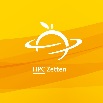 Namen leerlingen: __________________________________________________________Onderwerp en titel: _________________________________________________________Begeleid door:  _____________________________________________________________ Toelichting:  Voor akkoord, leerling(en): ____________________________________________________	Voor akkoord, begeleider: _____________________________________________________                                                                                                         Zetten, d. d. : __ - __ - _____HOOFDSTUK 6 - COMBINATIECIJFERHet combinatiecijfer is het gemiddelde van de vakken:-godsdienst-levensbeschouwing (4 havo)-maatschappijleer (4 havo)-ckv (4 havo)-profielwerkstuk (5 havo)Het is belangrijk om minimaal een voldoende te halen voor het combinatiecijfer omdat het combinatiecijfer meetelt in de zak-/slaagregeling van het eindexamen. Als het combinatiecijfer een 7 is, levert het een compensatiepunt op; een 8 levert twee compensatiepunten op.Het combinatiecijfer wordt als volgt berekend:Een leerling haalt de volgende cijfers:godsdienst-levensbeschouwing	5,8 wordt afgerond naar 6maatschappijleer			6,3 wordt afgerond naar 6ckv					6,4 wordt afgerond naar 6profielwerkstuk			6,7 wordt afgerond naar 7De vier afgeronde cijfers worden gemiddeld en bepalen het combinatiecijfer. In dit geval 25 : 4 = 6,25. Dat wordt weer afgerond: het combinatiecijfer is dus een 6.Een ander voorbeeld:Een leerling haalt de volgende cijfers:godsdienst-levensbeschouwing	5,8 wordt afgerond naar 6maatschappijleer			6,3 wordt afgerond naar 6ckv					6,5 wordt afgerond naar 7profielwerkstuk			6,7 wordt afgerond naar 7De vier afgeronde cijfers worden gemiddeld en bepalen het combinatiecijfer. In dit geval 26 : 4 = 6,5. Dat wordt weer afgerond: het combinatiecijfer is dus een 7.HOOFDSTUK 7 – EXAMENTRAININGExamentraining door vakdocenten HPCIn de periode tussen SE-week 4 en het CE 1e tijdvak wordt het lesrooster vervangen door het examenrooster.. Voor elk vak wordt er een blok van drie lesuren ingeroosterd. Tijdens dat blok van drie lesuren geven de vakdocenten examentraining: leerlingen maken een examen dat vervolgens besproken wordt. Daarnaast krijgen de leerlingen examentips en is er ruimte om vragen te stellen en extra te oefenen.Examentraining door Lyceo op het HPCNaast de examentraining door vakdocenten van het HPC hebben leerlingen ook de mogelijkheid om nog een intensieve examentraining voor één vak te volgen. Deze training duurt twee dagen (20&21 april 2023), verloopt volgens een vast programma en wordt gegeven door een externe organisatie, Lyceo. De examenkandidaten worden tijdens deze tweedaagse examentraining in kleine groepen klaargestoomd voor de examens (1 begeleider op 7 leerlingen). De trainers lopen de examenstof stapsgewijs met de leerlingen door en ze helpen hen bij het maken van verschillende vraagstukken. De leerlingen schrijven zich via de website van Lyceo in voor deze examentraining. De kosten voor de training worden door de school vergoed. Wij vragen van ouders een bijdrage van € 50,- in de  kosten. Na afloop van de training blijft het lesmateriaal in bezit van de leerling. Zelf inschrijven voor extra examentrainingOmdat het HPC al enkele jaren samenwerkt met Lyceo krijgen leerlingen van het HPC korting als ze zich inschrijven op extra examentrainingen. Die extra trainingen vinden plaats op één van de vele locaties van Lyceo, door het hele land. Leerlingen kunnen hier het hele jaar door terecht voor trainingen in alle vakken op alle niveaus: in weekenden én tijdens alle vakanties.HOOFDSTUK 8 - CENTRAAL EXAMEN (CE)8.1	Rooster CE havo 2023 - eerste tijdvak8.2	Rooster CE havo 2023 - tweede tijdvakHet tweede tijdvak is bestemd voor leerlingen die inhalen, herkansen of herprofileren. Het begint op maandag 19 juni 2023 en duurt meestal drie dagen.De indeling van de vakken in het tweede tijdvak wordt in maart 2023 bekend gemaakt. (zie: www.examenblad.nl)8.3	Toegestane hulpmiddelen bij CE havoSpecifieke informatie t.a.v. de toegestane hulpmiddelen is te vinden op www.examenblad.nl > Toegestane hulpmiddelen 20238.4	Regels bij CENeem bij ziekte vóór het examen, contact op met de school.Telefoonnummer 0488-451544De examens moeten precies op tijd beginnen. Daarom moet je steeds tien minuten vóór elke zitting in de zaal aanwezig zijn.Wie meer dan 30 minuten te laat komt, mag niet meer worden toegelaten en kan het examen dus niet maken. Je kunt voor dat vak dan wel deelnemen aan het tweede tijdvak, maar je kunt in het tweede tijdvak dan geen herkansing doen.Mobiele telefoons, smartwatches, tassen en jassen mogen niet in de examenzaal meegenomen worden. In de examenzaal neem je plaats achter de tafel waarop het blad met jouw naam en examennummer ligt.Er wordt alleen papier gebruikt dat door de school is verstrekt. Dit geldt voor zowel net- als kladpapier.Je dient zelf te zorgen voor andere schrijfmaterialen die je nodig hebt. (Zie paragraaf 9.3 Toegestane hulpmiddelen)Je mag niet schrijven met een potlood. Correctievloeistof mag niet gebruikt worden.Je mag tijdens de examenzitting je plaats niet verlaten zonder toestemming van een surveillant, tenzij om werk in te leveren en weg te gaan (zie punt 11 en 12). Steek voor alle verzoeken je hand op. De surveillant komt dan bij je.Denk eraan dat je alle papieren die je inlevert, voorziet van je naam, examennummer en de naam van je docent.Gedurende het eerste uur van de zitting mag je de examenzaal niet verlaten. Daarna mag je weggaan zodra je klaar bent, behalve gedurende het laatste kwartier. Je mag de zaal niet verlaten vóór je je ervan overtuigd hebt, dat je werk door de surveillant in ontvangst is genomen. De opgaven dienen tot het einde van de zitting in de examenzaal te blijven.Als aan het einde van een zitting wordt meegedeeld dat het tijd is, moet je op je plaats blijven zitten, totdat de surveillanten het werk van alle leerlingen hebben opgehaald.8.5	Herkansingsregeling CEHerkansingElke examenkandidaat mag voor één vak uit zijn pakket deelnemen aan het Centraal Examen in het tweede tijdvak (19 t/m 22 juni 2023). De kandidaat maakt uiterlijk donderdag 15 juni vóór 11 uur bij de afdelingsleider schriftelijk bekend welk vak hij/zij herkanst. Als de kandidaat afziet van herkansing wordt de uitslag van het eerste tijdvak de definitieve uitslag.Bij herkansing telt uiteindelijk het hoogste cijfer mee voor de berekening van het eindcijfer CE.Uitgesteld examenKandidaten die om een geldige reden één of meer zittingen hebben gemist tijdens CE eerste tijdvak kunnen in het tweede tijdvak (19 t/m 22 juni 20223) maximaal twee vakken inhalen. Zij kunnen dan niet herkansen; dat gebeurt dan eventueel in het derde tijdvak bij de staatsexamen-commissie. Zijn meer dan twee zittingen gemist, dan moet het Centraal Examen ook worden afgerond in het derde tijdvak in augustus 2023, op een centrale plaats in Nederland.8.6	Mededelingen over de gang van zaken na het examenNa het examen moet het werk door de eigen leraar en door een leraar-gecommitteerde van een andere school worden nagekeken; zij stellen samen de score vast. Voor de correctie is tijd nodig, evenals voor het vaststellen van de uitslag.Voordat alle werkzaamheden voltooid zijn, kan er geen informatie gegeven worden over de uitslag van het examen.Op 14 juni worden alle leerlingen gebeld door hun mentor.Tussen 14.00 en 15.00 worden de afgewezen kandidaten gebeld. Tussen 15.00 en 16.00 uur worden de geslaagde kandidaten gebeld.Op 14 juni om 16 uur komen de niet geslaagde leerlingen naar school om de herkansingsmogelijkheden te bespreken. Om 18 uur worden de geslaagde kandidaten op school verwacht. Zij ontvangen en tekenen hun voorlopige cijferlijst en leveren indien ze willen profileren, het herkansingsformulier in.Op 30 juni worden alle leerlingen die deelgenomen hebben aan het Centraal Examen tweede tijdvak gebeld door hun mentor.Tussen 10.00 en 11.00 uur worden de herkansers gebeld. Tussen 11.00 en 12.00 uur worden de herprofileerders gebeld.De diploma-uitreiking zal plaatsvinden op dinsdag 4 juli 2023 vanaf 19.30 uur.Aangezien het diploma bij de uitreiking door de gediplomeerde moet worden ondertekend, kan alleen de geslaagde leerling zelf het diploma in ontvangst nemen. 
Er worden dus geen diploma’s per post toegezonden of aan anderen meegegeven.Leerlingen die niet op de diploma-uitreiking aanwezig kunnen zijn, dienen dit tijdig aan de afdelingsleider te melden. Zij moeten een afspraak maken met de afdelingsleider voor het ondertekenen van hun diploma.HOOFDSTUK 9 - ZAK-/SLAAGREGELINGWanneer ben je geslaagd?Je bent geslaagd als je aan de volgende vier uitslagregels voldoet:Het gemiddelde van al je centraal examencijfers is 5,5 of hoger. (Tel al je centraal examencijfers bij elkaar op en deel dit door het aantal centrale examens die je hebt gedaan). Met een gemiddelde van 5,4999 of lager ben je gezakt.Het vak lichamelijke opvoeding is afgerond met de beoordeling ‘voldoende’ of ‘goed’.Je maximaal één 5 hebt op de kernvakken (Nederlands, Engels en wiskunde). Dus één 5 en verder alles een 6 of hoger.Je eindcijfers voldoen ook aan de volgende eisen:Al je eindcijfers zijn 6 of hoger, ofJe hebt één 5 en al je andere eindcijfers zijn 6 of hoger, ofJe hebt één 4 en al je andere eindcijfers zijn 6 of hoger én het gemiddelde van al je eindcijfers is ten minste 6,0 ofJe hebt twee 5-en of één 5 en één 4 en al je andere eindcijfers zijn 6 of hoger én het gemiddelde van al je eindcijfers is ten minste 6,0.Geen eindcijfer is 4 of lager.Let op: om te slagen moet je dus aan alle vier de eisen voldoen!Als je aan één van de eisen niet voldoet, ben je gezakt.Hoe wordt je eindcijfer berekend?Het eindcijfer van een vak is het gemiddelde van het schoolexamencijfer (SE) en het centraal examencijfer (CE), afgerond op een geheel cijfer. Als het eerste cijfer achter de komma een 4 of lager is, wordt het eindcijfer naar beneden afgerond. Een 5,49 is dus een 5. Als het eerste cijfer achter de komma een 5 of hoger is, wordt het eindcijfer naar boven afgerond. Een 5,50 is dus een 6. Als er voor een vak geen centraal examen is, dan is het cijfer van het schoolexamen ook het eindcijfer.Wanneer telt wiskunde mee voor de kernvakkenregeling?In het rijtje van kernvakkenregel staat wiskunde genoemd. Dit is wiskunde A of wiskunde B.Wie op de havo het profiel CM doet, hoeft geen wiskunde in zijn pakket te hebben. Dan geldt de kernvakkenregel dus alleen voor Nederlands en Engels.Maar hoe zit het dan als je tóch wiskunde A of wiskunde B doet in het CM-profiel?Dan telt wiskunde gewoon mee in de kernvakkenregel. Tenzij het een extra vak is; dan geldt de standaardregel dat het extra vak niet meetelt voor de uitslag als je door het niet meetellen kunt slagen.Het combinatiecijfer. Wat is dat?Het combinatiecijfer is het gemiddelde van: maatschappijleer, godsdienst-levensbeschouwing, ckv en het profielwerkstuk. Het combinatiecijfer is een van de cijfers bij de hierboven genoemde uitslagregel 4. De vakken die het combinatiecijfer vormen hebben alleen een schoolexamen en geen centraal examen.Het combinatiecijfer weegt niet mee bij de berekening van het gemiddelde van de centraal examencijfers (dat ten minste een 5,5 moet zijn). Het combinatiecijfer mag geen 3 zijn. Ook de afzonderlijke onderdelen van het combinatiecijfer mogen niet met een 3 beoordeeld zijn.(Zie ook hoofdstuk 7 – combinatiecijfer).Doe je examen in een extra vak?Je kunt niet zakken op een onvoldoende voor een extra vak. Ook na je examens kun je een extra vak nog laten vallen.
Examenreglement 2022-2023InhoudWoord vooraf							1
1. Begrippenlijst							2
2. Algemene bepalingen						2
3. Toelating tot het eindexamen					34. Het schoolexamen in hoofdlijnen				4
5. Onregelmatigheden 						5
    A. Verhindering bij een schoolexamentoets			6
    B. Te laat komen bij een schoolexamentoets			6
    C. Fraude bij schoolexamens door een kandidaat		6
6. Omgaan met schoolexamenwerk				7
7. Afronden van schoolexamencijfers				88. Herkansen van schoolexamens				8	9. Regels omtrent het centraal examen				910.Onregelmatigheden						9     A. Verhindering bij het centraal examen			9     B. Te laat komen bij een centraal examen			10     C. Ziek of onpasselijk worden tijdens een centraal examen	11     D. Fraude bij een centraal examen door een kandidaat	1111. Herkansing van het centraal examen				1212. Het combinatiecijfer						13	13. Voortijdig of op een hoger niveau examen doen		13	14. Eindcijfer eindexamen					1315. Zak-/slaagregeling						14	 vwo								14	 havo							14	 mavo							14	 vmbo k/b							1516. Aanvullende regels van het C.E.				1617. Inleveren en inzien van centraal examenwerk		1718. Aangepast examen						1719. Besluit							18	Bijlage 1a Toegestane hulpmiddelen vmbo/mavo		19	Bijlage 1b Toegestane hulpmiddelen havo/vwo			20Woord voorafVoor jullie ligt het Examenreglement 2022-2023. Het is bedoeld voor alle leerlingen van het HPC die in het schooljaar 2023 eindexamen doen. In dit Examenreglement staan alle voorschriften en regels waar je je aan moet houden bij het schoolexamen en het centraal examen.De belangrijkste dingen die je moet weten zijn nog eens op een rij gezet. Gemakkelijk voor jou, maar ook voor je ouders of verzorgers die je natuurlijk dit reglement laat lezen!Namens alle medewerkers van de school wensen wij jullie een goed examenjaar toe.De rector,G. BeekhuizenDe teamleiders:Mw. W.H.W. KlaassenMw. drs. E. MulderF.W. NaberBegrippenlijstBevoegd gezagHet College van Bestuur van de Stichting Christelijk Voortgezet Onderwijs ‘Over- en Midden-Betuwe’DirecteurDe rector van het HPC ZettenEindexamen Dit is het geheel van centraal examen en schoolexamen. ExaminatorDegene die belast is met het afnemen van het examenFraude Het op arglistige wijze geven van een onjuiste voorstelling van zaken, in eigen of andermans belang, door vervalsing van administratie of ontduiking van de voorschriftenHerkansen Het opnieuw afleggen van een eerder gedaan examenInhalen Het alsnog afleggen van een eerder gemist examenKandidaatEen ieder die door het bevoegd gezag tot het eindexamen wordt toegelatenMinderjarigheid Als een kandidaat jonger is dan 18 jaar, zijn de ouders/verzorgers verantwoordelijk. PTAProgramma van toetsing en afsluitingVerhindering Afwezigheid met of zonder opgaaf van redenDe artikelen waarnaar in dit reglement wordt verwezen, zijn artikelen uit het Eindexamenbesluit Voortgezet Onderwijs.Algemene bepalingenAfname en leidingHet examen wordt afgenomen door de vakdocenten.De dagelijkse leiding ligt in handen van: de directeur of diens plaatsvervanger, als voorzitter van de examencommissie, en de examensecretaris. De examensecretaris is door de directeur vanuit het personeel aangewezen. ExamencommissieHet bevoegd gezag heeft een examencommissie aangesteld. Deze commissie bestaat uit de examensecretaris, de teamleider bovenbouw havo/vwo en een docent.1 	Een examencommissie heeft ten minste de volgende taken en bevoegdheden: a. het borgen van de kwaliteit van de schoolexaminering (procesmatig, inhoudelijk, passend bij de visie van de school en passend bij het afsluitende karakter van het schoolexamen), b. het vaststellen van richtlijnen en aanwijzingen om schoolexamens te beoordelen en vast te stellen.2 	De examencommissie stelt regels vast over de uitvoering van de taken en bevoegdheden, bedoeld in het eerste lid, en de maatregelen die zij in dat verband kan nemen. 3 	Indien een kandidaat bij de examencommissie een verzoek of een klacht indient waarbij een lid van de examencommissie is betrokken, neemt het betrokken lid geen deel aan de behandeling van het verzoek of de klacht. 4 	De examencommissie stelt jaarlijks een verslag op over haar bevindingen bij het borgen van de kwaliteit van de schoolexaminering en verstrekt dit verslag aan het bevoegd gezag. Het bevoegd gezag draagt er mede door de samenstelling van de examencommissie zorg voor dat het onafhankelijk en deskundig functioneren van de examencommissie voldoende wordt gewaarborgd.ExamenreglementHet Bevoegd gezag stelt het examenreglement vast. Het examenreglement van het HPC Zetten is vastgesteld conform de voorschriften van het Uitvoeringsbesluit WVO 2020. Het examenreglement wordt door de directeur voor 1 oktober toegezonden aan de inspectie en verstrekt aan de examenkandidaten. PTAHet bevoegd gezag stelt jaarlijks voor 1 oktober een ‘programma van toetsing en afsluiting’ vast, dat betrekking heeft op het desbetreffende schooljaar. Het programma vermeldt in elk geval:a.	welke onderdelen van het examenprogramma in het schoolexamen worden getoetst,b.	de inhoud van de onderdelen van het schoolexamen,c.	de wijze waarop en de tijdvakken waarbinnen de toetsen van het schoolexamen plaatsvinden, de herkansing daaronder mede begrepen,d.	de wijze van herkansing van het schoolexamen, alsmedee.	de regels voor de wijze waarop het cijfer voor het schoolexamen voor een kandidaat tot stand komt.Het programma van toetsing en afsluiting wordt voor 1 oktober toegezonden aan de inspectie en verstrekt aan de kandidaten.Toelating tot het eindexamen en keuze van de vakkenHet bevoegd gezag stelt de leerlingen van een school in de gelegenheid ter afsluiting van de opleiding een examen af te leggen. De directie en de examinatoren nemen onder verantwoordelijkheid van het bevoegd gezag het eindexamen af.Het examen bestaat uit twee delen:het schoolexamen; dit bestaat per vak uit een aantal toetsen en opdrachten, die gedurende de cursus worden afgenomen volgens het PTA;het centraal examen.Keuze van eindexamenvakkenDe kandidaten kiezen, met inachtneming van artikel 8 van het Eindexamenbesluit VO, in welke vakken zij examen willen afleggen. Voor kandidaten geldt deze keuze voor zover het bevoegd gezag hen in de gelegenheid heeft gesteld onderwijs in die vakken in het laatste leerjaar van de cursus te ontvangen. De kandidaten kunnen, voor zover het bevoegd gezag hen dat toestaat, in meer dan het in artikel 8 t/m 30 van het Eindexamenbesluit VO voorgeschreven aantal vakken dat een eindexamen vormt, examen afleggen.Voor het behalen van het diploma is deelname aan alle toetsen die deel uit maken van het schoolexamen en het centraal examen verplicht.Voor het behalen van het diploma is het verplicht werk behorende bij een praktische opdracht in te leveren op of voor de deadline. 	Schoolexamen rekenenLeerlingen die geen eindexamen doen in het vak wiskunde doen schoolexamen rekenen. Dit schoolexamen is gebaseerd op de referentieniveaus. Het resultaat van het schoolexamen rekenen telt niet mee in de uitslag, maar wordt vermeld op een bijlage bij de cijferlijst. Het schoolexamen (= S.E.) in hoofdlijnenHet schoolexamen wordt ingesteld door de directie en de examinatoren en strekt zich uit over alle vakken, waarin de kandidaat examen aflegt.Sommige vakken worden alleen met een schoolexamen afgesloten en dus niet met een centraal examen.De examinator drukt zijn eindoordeel over kennis, inzicht en vaardigheid uit in een cijfer voor het schoolexamen. Hij gebruikt daarbij een schaal van cijfers lopende van 1 t/m 10 met de daartussen liggende cijfers afgerond op 1 decimaal.Indien zo'n gemiddelde een cijfer is met twee of meer decimalen, dan wordt het cijfer afgerond op de eerste decimaal, met dien verstande dat deze decimaal met 1 wordt verhoogd indien de tweede decimaal zonder afronding 5 of hoger is. (b.v. 5,44 wordt 5,4 - 5,45 wordt 5,5). Het eindcijfer van het schoolexamen wordt bepaald aan de hand van de in het PTA beschreven toetsen. Indien een kandidaat in een vak door twee of meer docenten is geëxamineerd, bepalen deze docenten in onderling overleg het cijfer voor het schoolexamen. Komen zij niet tot overeenstemming, dan wordt het cijfer bepaald op het rekenkundig gemiddelde van de beoordeling door ieder van hen.Vakken waarvoor geen cijfer wordt vastgesteld, dienen ten minste één week voor het centraal examen te zijn afgesloten.De examinator stelt een kandidaat zo spoedig mogelijk in kennis van elke beoordeling, die bij het bepalen van het eindoordeel over de kandidaat meetelt.Een kandidaat, die, om wettige redenen - zulks ter beoordeling van de voorzitter en de secretaris van de examencommissie - verhinderd is een schoolexamen c.q. een onderdeel van het schoolexamen te maken, krijgt een herkansing. De reden van de verhindering dient voor het afnemen van het examen gemeld te worden. Slaagt de kandidaat er niet in de wettigheid van de verhindering aan te tonen, dan geldt art. 5 van het Eindexamenbesluit. In dit reglement vermeld onder hoofdstuk 6. Onregelmatigheden.Een eventuele herkansing voor een vak of een onderdeel daarvan wordt voor de verschillende vakken geregeld conform de regeling gepubliceerd in het examenboek en staat in het PTA.Bij het schoolexamen kan van de kandidaat verlangd worden dat hij/zij één of meer examens aflegt bij een leraar, van wie hij/zij geen les heeft in het betreffende vak. Een en ander ter beoordeling van de directeur.Voor de aanvang van het centraal examen wordt de kandidaat schriftelijk in kennis gesteld van zijn eindcijfers voor het schoolexamen en zijn profielwerkstuk.Indien een kandidaat het schoolexamen niet conform de eisen van het PTA heeft afgerond voor de aanvang van het centraal examen, mag hij/zij niet deelnemen aan het centraal examen.Het schoolexamen maakt geen deel uit van de herkansingsprocedure via het C.E. Het daarvoor behaalde cijfer blijft staan.Het is een afgewezen kandidaat niet toegestaan zijn voldoende eindcijfers te laten staan en slechts onderwijs in enkele vakken te volgen om daarin vervolgens eindexamen af te leggen.De kandidaat is verplicht alle in het rooster van zijn/haar klas voorkomende vakken te volgen, die door de school of bij de wet verplicht zijn gesteld (behalve bij verleende vrijstellingen).Het schoolexamen wordt verder ingesteld overeenkomstig datgene wat voor elk vak afzonderlijk in de PTA’s is aangegeven. De PTA’s geven ook aan welke schoolexamens herkanst kunnen worden en welke niet.Indien en voor zover het schoolexamen in een vak op schriftelijke wijze plaatsvindt, worden de opgaven, het werk van de kandidaten, de beoordelingsnormen en de voor elk werk toegekende cijfers bewaard gedurende ten minste zes maanden na afloop van het eindexamen. Na dit tijdstip kunnen de werken op school worden opgehaald. Niet opgehaalde werken worden vernietigd.Onregelmatigheden1 	Indien een kandidaat zich ten aanzien van enig deel van het eindexamen of deeleindexamen dan wel ten aanzien van een aanspraak op ontheffing aan enige onregelmatigheid schuldig maakt of heeft gemaakt, dan wel zonder geldige reden afwezig is, kan de directeur maatregelen nemen.2 	De maatregelen, bedoeld in het eerste lid, die afhankelijk van de aard van de onregelmatigheid ook in combinatie met elkaar genomen kunnen worden, zijn: het toekennen van het cijfer 1 voor een toets van het schoolexamen, de rekentoets of het centraal examen,het ontzeggen van de deelname of de verdere deelname aan een of meer toetsen van het schoolexamen, de rekentoets of het centraal examen,het ongeldig verklaren van een of meer toetsen van het reeds afgelegde deel van het schoolexamen, de rekentoets of het centraal examen,het bepalen dat het diploma en de cijferlijst slechts kunnen worden uitgereikt na een hernieuwd examen in door de directeur aan te wijzen onderdelen.Indien het hernieuwd examen bedoeld in de vorige volzin betrekking heeft op een of meer onderdelen van het centraal examen legt de kandidaat dat examen af in een volgend tijdvak van het centraal examen.3 	Het besluit waarbij een in het eerste lid bedoelde maatregel wordt genomen, wordt tegelijkertijd in afschrift toegezonden aan de inspectie en, indien de kandidaat minderjarig is, aan de wettelijke vertegenwoordigers van de kandidaat.4 	De kandidaat kan tegen een beslissing van de directeur van een school voor voortgezet onderwijs in beroep gaan bij de door het bevoegd gezag van de school in te stellen commissie van beroep. Van de commissie van beroep mag de directeur geen deel uitmaken.5 	In overeenstemming met artikel 30a van de Wet op het voortgezet onderwijs wordt het beroep binnen vijf dagen nadat de beslissing aan de kandidaat is bekendgemaakt, schriftelijk ingesteld bij de commissie van beroep. De commissie stelt een onderzoek in en beslist binnen twee weken na ontvangst van het beroepsschrift, tenzij zij deze termijn gemotiveerd heeft verlengd met ten hoogste twee weken. De commissie stelt bij haar beslissing zo nodig vast op welke wijze de kandidaat alsnog in de gelegenheid zal worden gesteld het eindexamen of deeleindexamen geheel of gedeeltelijk af te leggen onverminderd het bepaalde in de laatste volzin van het tweede lid. De commissie deelt haar beslissing schriftelijk mede aan de kandidaat, aan de ouders, voogden of verzorgers van de kandidaat indien deze minderjarig is, aan de directeur en aan de inspectie.Verhindering bij een schoolexamentoetsToelichtingDe directeur beschouwt als verhindering met geldige reden: ziekte die de kandidaat schriftelijk kan (laten) verantwoorden; verhindering wegens ‘een bijzondere van zijn wil onafhankelijke omstandigheid’, ter bepaling door de directeur. ProtocolDe directeur ziet erop toe dat er tussen de school en de kandidaat en/of de ouders/ verzorgers (indien mogelijk voorafgaand aan de feitelijke verhindering) adequaat is gecommuniceerd over de verhindering. D.w.z. de ouder(s) hebben telefonisch contact met de teamleider of diens vervanger.De teamleider maakt op het proces-verbaal melding van de verhindering. De teamleider hoort de kandidaat. De teamleider stelt vast of de genoemde reden een al dan niet geldige reden is voor verhindering. Verhindering met geldige reden De teamleider informeert de kandidaat over de consequentie van de verhindering nl. het later maken van dit werk.Verhindering zonder geldige redenDe directeur besluit welke maatregel(en) genoemd in artikel 5 lid 2 van het Eindexamenbesluit VO genomen wordt (worden). De maatregel moet in verhouding zijn tot de onregelmatigheid. De teamleider informeert de kandidaat schriftelijk over de wijze waarop het schoolexamen wordt gemaaktDe kandidaat kan bezwaar aantekenen tegen het besluit van de directeur bij de commissie van beroep.Te laat komen bij een schoolexamentoets Een kandidaat die te laat komt bij een schoolexamen krijgt geen extra tijd. Hij wordt wel toegelaten tot 15 minuten na het begin van het schoolexamen.Indien overmacht een rol speelt bij het te laat komen, dit ter beoordeling van de teamleider, kan het werk alsnog gemaakt worden. Het tijdstip wordt bepaald in overleg met de teamleider en docent.De kandidaat bespreekt dit punt op de dag van het te laat komen. Indien de reden van het te laat komen niet geaccepteerd wordt, kan het werk alleen als herkansing gemaakt worden.De kandidaat kan tegen het besluit van de teamleider bezwaar aantekenen.Fraude bij schoolexamens door een kandidaat Enkele voorbeelden van fraude zijn: (delen van) het examenwerk niet inleveren en beweren het wel ingeleverd te hebben; examenwerk van een ander inleveren; plagiaat plegen via schriftelijke dan wel elektronische bronnen (Internet); citeren van bronnen zonder bronvermelding; gebruik maken van ongeoorloofde hulpmiddelen; afkijken of overleggen met anderen; gelegenheid geven tot afkijken; aanwijzingen krijgen/ geven bij toiletbezoek; bij bespreking van examenwerk antwoorden verbeteren. foto’s maken van het examenwerk.ProtocolIndien een toezichthouder waarneemt dat een kandidaat zich schuldig maakt aan een frauduleuze handeling/ onregelmatigheid stelt hij de betreffende kandidaat hier onmiddellijk van in kennis. De kandidaat wordt - als het enigszins mogelijk is - in staat gesteld om het werk af te maken. Dit om beroepsprocedures niet in de weg te staan. In geval van een schriftelijk examen krijgt de kandidaat een nieuw antwoordblad. Op het oorspronkelijke blad wordt een melding van fraude aangetekend. Om te voorkomen dat de kandidaat iets kan uitwissen wordt dit blad vervolgens ingenomen. De surveillant maakt z.s.m. melding bij de teamleider van de geconstateerde fraude zowel mondeling als schriftelijk.De directeur hoort de kandidaat en de surveillant. Nadat het onderzoek is afgesloten, neemt de directeur een beslissing die in overeenstemming is met artikel 5 lid 2 van het Eindexamenbesluit VO.De kandidaat en, bij minderjarigheid diens ouders, wordt schriftelijk van de beslissing van de directeur in kennis gesteld. De kandidaat kan tegen het besluit in beroep gaan. Hierbij wordt de volgende procedure gevolgd:Commissie van beroepWanneer een kandidaat bezwaar maakt tegen een beslissing van de directeur, kan hij in beroep gaan bij de commissie van beroep. Deze commissie bestaat uit de examensecretaris, een door de MR aan te wijzen lid en een teamleider (van een andere afdeling dan de betrokken afdeling). Het adres van de commissie van beroep is: 	Mammoetstraat 1-3	6671 DL  ZETTENKandidaten kunnen uitsluitend in beroep gaan tegen een besluit van de directeur dat als strafmaatregel is genomen in verband met onregelmatigheden. Er kan geen beroep aangetekend worden tegen de wijze van examineren en beoordelen.Omgaan met schoolexamenwerk Uitvoeringsbesluit WVO 2020Innemen schoolexamenwerkDe kandidaat ziet erop toe dat alle gemaakte werken ingenomen worden. De kandidaat geeft zijn werk persoonlijk aan de docent. De kandidaat is hiervoor verantwoordelijk. Dit geldt zowel voor een toets als een praktische opdracht.Teruggeven schoolexamenwerkDe docent zorgt dat het schriftelijk werk binnen 10 werkdagen nagekeken is. Hij bespreekt het werk klassikaal of individueel. De beoordeling is op het werk aangegeven. Tijdens de bespreking mag er niet op het werk geschreven worden door de kandidaat.Bezwaar makenDe kandidaat kan bij de teamleider bezwaar indienen bij de beoordeling van een schoolexamenwerk. De teamleider hoort de kandidaat en geeft binnen vijf werkdagen zijn besluit.Bewaren schoolexamenwerkDe docent bewaart het schoolexamenwerk tot een half jaar nadat de kandidaat de school verlaten heeft. In het protocol examendossier zijn de regelingen voor de autorisatie van de cijfers vastgelegd.Afronden van schoolexamencijfers Afronding van de cijfersDe schoolexamentoetsen van vakken met een C.E. worden als volgt afgerond:Indien een gemiddelde een cijfer is met twee of meer decimalen, dan wordt het cijfer afgerond op de eerste decimaal, met dien verstande dat deze decimaal met 1 wordt verhoogd indien de tweede decimaal zonder afronding 5 of hoger is. (b.v. 5,44 wordt 5,4 – 5,45 wordt 5,5)De afronding van het schoolexamencijfer indien het vak geen C.E. kent:Indien een gemiddelde een cijfer is met een decimaal, dan wordt het cijfer afgerond op het eerste cijfer, met dien verstande dat dit cijfer met 1 wordt verhoogd indien de eerste decimaal zonder afronding 5 of hoger is. (b.v. 5,4 wordt 5 – 5,5 wordt 6)Herkansen van schoolexamensHerkansingsmogelijkhedenIn het PTA staat aangegeven welke schoolexamentoetsen herkansbaar zijn.Alle schriftelijke toetsen die afgenomen worden in de S.E.-week zijn herkansbaar,onafhankelijk van het behaalde cijfer. Mondelinge toetsen zijn niet herkansbaar.Kijk- en luistertoetsen zijn herkansbaar, maar kunnen alleen herkanst worden na S.E.-week 4. Een schoolexamentoets mag maximaal éénmaal herkanst worden.Het hoogste cijfer telt.In dit schooljaar heeft iedere leerling vijf herkansingen:Na SE-week 1 -> twee herkansingen SE1Na SE-week 2 -> één herkansing SE2Na SE-week 3 -> één herkansing SE3Na SE-week 4 -> één herkansing SE4* -> één herkansing kijk-/luistertoets (uit SE-week 3)*Vmbo/mavo na SE-week 4 -> één extra herkansing uit SE-week 2,3,4*Als je tijdens de herkansing afwezig bent, vervalt het recht op herkansing.Herexamen vmbo/mavoIedere leerling van vmbo en mavo heeft recht op een herexamen maatschappijleer ongeacht het behaalde cijfer. Het herexamen omvat door het bevoegd gezag aangegeven onderdelen van het examenprogramma. Het hoogste van het eerder behaalde eindcijfer en het cijfer behaald bij het herexamen geldt als het definitieve cijfer.Herexamen havo/vwoDe leerlingen van havo en vwo hebben de mogelijkheid één herexamen te kiezen uit de vakken maatschappijleer, godsdienst-levensbeschouwing en ckv. Het hoogste van het eerder behaalde eindcijfer van dat vak en het cijfer behaald bij het herexamen geldt als het definitieve cijfer.Het schoolexamen wordt afgesloten 10 kalenderdagen vóór de aanvang van het centraal examen in het eerste tijdvak. In bijzondere gevallen waarin een leerling niet in staat is geweest door onvoorziene omstandigheden het schoolexamen tijdig af te ronden, kan de schooldirecteur/rector een kandidaat toestemming verlenen het schoolexamen op een latere datum af te ronden – maar altijd uiterlijk de dag voorafgaand aan de afname van het centraal examen in dat vak.Regels omtrent het centraal examen (C.E.) De Minister zorgt ervoor dat de opgaven, tijdig beschikbaar worden gesteld aan de directeur van de school.De directeur zorgt ervoor, dat de opgaven voor het centraal examen geheim blijven tot de aanvang van de toets waarbij deze opgaven aan de kandidaten worden voorgelegd. Tijdens een toets van het centraal examen worden aan de kandidaten geen mededelingen van welke aard ook, aangaande de opgaven gedaan, uitgezonderd mededelingen van het College voor toetsen en examens.De directeur draagt er zorg voor dat het nodige toezicht bij het centraal examen wordt uitgeoefend.De toezichthouders maken een proces-verbaal op. Zij leveren dit in bij de directeur samen met het gemaakte examenwerk.Een kandidaat die te laat komt, mag tot uiterlijk een half uur na de aanvang van de toets tot die toets worden toegelaten.De aan de kandidaten voorgelegde opgaven voor een toets van het centraal examen blijven in het examenlokaal tot het einde van die toets.Onder een toets als bedoeld in dit hoofdstuk wordt ook de rekentoets begrepen.De examinator drukt zijn eindoordeel over kennis, inzicht en vaardigheid uit in een cijfer voor het centraal examen. Hij gebruikt daarbij een schaal van cijfers lopende van 1 t/m 10 met de daartussen liggende cijfers afgerond op 1 decimaal. OnregelmatighedenVerhindering bij het centraal examen Toelichting In het Eindexamenbesluit wordt gesproken over verhindering met geldige reden en verhindering zonder geldige reden. De directie stelt vast of er sprake is van verhindering met geldige reden of verhindering zonder geldige reden. De directie zou onder meer als verhindering met geldige reden kunnen beschouwen: ziekte die de kandidaat schriftelijk kan (laten) verantwoorden; verhindering wegens ‘een bijzondere van zijn wil onafhankelijke omstandigheid’, ter bepaling door de directie. De vaststelling door de directie of er sprake is van verhindering met geldige reden of verhindering zonder geldige reden is bepalend voor de consequenties voor de kandidaat. Het Eindexamenbesluit is daar heel duidelijk in. Bij een verhindering zonder geldige reden kan de directie maatregelen nemen conform het examenreglement van de school. Protocol Algemeen De directie ziet erop toe dat er tussen de school en de kandidaat en/of de ouders/ verzorgers (indien mogelijk voorafgaand aan de feitelijke verhindering) adequaat is gecommuniceerd over de verhindering. De directie maakt op het proces-verbaal melding van de verhindering. De directie hoort de kandidaat. De directie stelt vast of de genoemde reden een al dan niet geldige reden is voor Verhindering met geldige reden De directie informeert de kandidaat over de consequentie (het alsnog afleggen van een examenonderdeel in het volgende tijdvak) van de verhindering. Indien een kandidaat om een geldige reden ter beoordeling van de directie is verhinderd bij één of meer toetsen in het eerste tijdvak tegenwoordig te zijn, wordt hem in het tweede tijdvak de gelegenheid gegeven het centraal examen op ten hoogste twee toetsen te voltooien.Indien een kandidaat in het tweede tijdvak evenzeer verhinderd is, of wanneer hij het centraal examen in het tweede tijdvak niet kan voltooien, wordt hij in de gelegenheid gesteld in het derde tijdvak ten overstaan van de staatsexamencommissie zijn eindexamen te voltooien. Kandidaten van een school voor vwo of havo leggen het centraal examen af ten overstaan van de staatsexamencommissie vwo of havo.Verhindering zonder geldige redenDe directie besluit welke maatregel(en) genoemd in artikel 5 lid 2 van het Eindexamenbesluit genomen wordt (worden). De maatregel moet in verhouding zijn tot de onregelmatigheid. De directie informeert de kandidaat schriftelijk over de wijze waarop het examen zal worden afgerond. Te laat komen bij een centraal examen Toelichting Het verdient aanbeveling om dit protocol in samenhang met het protocol ‘Verhindering’ te bekijken.  Protocol Te laat komen tot 30 minuten na aanvang van een zitting van het centraal examen De directie wordt geacht een kandidaat tot maximaal 30 minuten na aanvang van een zitting van het centraal examen tot het examen toe te laten. De eindtijd blijft gelijk, tenzij nog tijdens de zitting in overleg met de inspectie anders wordt besloten. Als tijdens de zitting geen contact met de inspectie mogelijk is, neemt de directie zelf de beslissing en meldt deze aan de inspectie. De directie maakt op het proces-verbaal melding van het te laat komen en de eventuele gevolgen hiervan (al dan niet verlenging van de eindtijd). Te laat komen vanaf 30 minuten na aanvang van een zitting van het centraal examen De directie mag een kandidaat die meer dan 30 minuten te laat komt na aanvang van een zitting van het centraal examen niet meer tot het examen toelaten. Er is in dat geval sprake van verhindering. De directie maakt op het proces-verbaal melding van het te laat komen. De directie zorgt voor opvang van de kandidaat. De directie beslist of er sprake is van te laat komen met geldige reden. De directie informeert de kandidaat schriftelijk over de consequenties van het te laat komen. De directie wijst op de beroepsmogelijkheid.       Ziek of onpasselijk worden tijdens een centraal examen AlgemeenHet uitgangspunt is: eenmaal gemaakt is gemaakt. Kandidaten dienen zich bewust te zijn dat een melding achteraf dat zij zich toch niet helemaal fit voelden tijdens het maken van het examen, geen reden is om het gemaakte werk ongeldig te verklaren op basis van artikel 43, lid 1. Voor kandidaten van wie bekend is dat er in de thuissituatie grote spanningen zijn bijvoorbeeld vanwege ziekte of overlijden van een familielid of vanwege andere ingrijpende persoonlijke omstandigheden, is het aan te raden van tevoren te peilen of deelname aan het examen op dat moment wel verstandig is. Zoiets kan variëren per dag. Verder is het raadzaam om bij de plaatsing in de zaal rekening te houden met kandidaten met een bepaalde ziekte of aandoening. ProtocolDe directie overlegt in eerste instantie met de kandidaat over de vraag of deze het examen kan voortzetten. Als de kandidaat het examen niet kan afmaken, gaat de directie tijdens de zitting na of de kandidaat het examen later op diezelfde dag kan voortzetten. De directie overlegt hierover met de inspectie. Als de kandidaat het examen op diezelfde dag kan voortzetten, dient de kandidaat tot die tijd in quarantaine te worden gehouden. Indien de kandidaat het examen niet op dezelfde dag kan voortzetten, verzoekt de directie de inspectie per omgaande om het tijdens de zitting gemaakte examenwerk ongeldig te verklaren. Wanneer de inspectie het werk ongeldig verklaart, wordt de kandidaat voor het betreffende examen verwezen naar het volgende tijdvak. De directie maakt op het proces-verbaal melding van het ziek worden/ onpasselijk worden. De directie informeert de kandidaat schriftelijk over de wijze waarop het examen zal worden afgerond. Fraude bij een centraal examen door een kandidaat Enkele voorbeelden van fraude zijn: (delen van) het examenwerk niet inleveren en beweren het wel ingeleverd te hebben; examenwerk van een ander inleveren; gebruik maken van ongeoorloofde hulpmiddelen; tijdens een examen afkijken of overleggen met anderen; tijdens een examen gelegenheid geven tot afkijken; aanwijzingen krijgen/geven bij toiletbezoek. foto’s maken van het examenwerkProtocolIndien een toezichthouder waarneemt dat een kandidaat zich schuldig maakt aan een frauduleuze handeling/onregelmatigheid stelt hij de betreffende kandidaat hier onmiddellijk van in kennis. De kandidaat wordt - als het enigszins mogelijk is - in staat gesteld om het werk af te maken. Dit om beroepsprocedures niet in de weg te staan. In geval van een schriftelijk examen krijgt de kandidaat een nieuw antwoordblad. Op het oorspronkelijke blad wordt een melding van fraude aangetekend. Om te voorkomen dat de kandidaat iets kan uitwissen wordt dit blad vervolgens ingenomen. De surveillant maakt van het geconstateerde melding op het proces verbaal. Na afloop van het examen wordt de directie van het voorval mondeling en schriftelijk in kennis gesteld. De directie stelt een onderzoek in, waarbij de verschillende betrokkenen worden gehoord. Alvorens een beslissing ingevolge het tweede lid wordt genomen, hoort de directie de kandidaat. De kandidaat kan zich door een door hem aan te wijzen meerderjarige laten bijstaan. De directie deelt zijn beslissing mede aan de kandidaat, zo mogelijk mondeling en in ieder geval schriftelijk. In de schriftelijke mededeling wordt tevens gewezen op het bepaalde in het vierde lid. De schriftelijke mededeling wordt tegelijkertijd in afschrift toegezonden aan de ouders, voogden of verzorgers van de kandidaat, indien deze minderjarig is, alsmede aan de inspectie.Nadat het onderzoek is afgesloten, neemt de directie een beslissing. De kandidaat en, bij minderjarigheid diens ouders, wordt schriftelijk van de beslissing van de directie in kennis gesteld. De kandidaat wordt vanzelfsprekend gewezen op de beroepsmogelijkheid. De directie stelt tevens de inspectie op de hoogte van zijn beslissing. De leerling kan bezwaar maken tegen het besluit van de directeur. Dit bezwaar wordt behandeld door de Commissie van Beroep. In overeenstemming met artikel 30a van de Wet op het voortgezet onderwijs wordt het beroep binnen vijf dagen nadat de beslissing aan de kandidaat is bekendgemaakt, schriftelijk ingesteld bij de commissie van beroep. De commissie stelt een onderzoek in en beslist binnen twee weken na ontvangst van het beroepsschrift, tenzij zij deze termijn gemotiveerd heeft verlengd met ten hoogste twee weken. De commissie stelt bij haar beslissing zo nodig vast op welke wijze de kandidaat alsnog in de gelegenheid zal worden gesteld het schoolexamen geheel of gedeeltelijk af te leggen. De commissie deelt haar beslissing schriftelijk mee aan de kandidaat, aan de ouders, voogden of verzorgers van de kandidaat, indien deze minderjarig is, aan de directeur en aan de inspectie.Opmerking:Kandidaten kunnen uitsluitend in beroep gaan tegen een besluit van de directeur dat als strafmaatregel is genomen in verband met onregelmatigheden. Er kan geen beroep aangetekend worden tegen de wijze van examineren en beoordelen.Herkansing van het centraal examenDe kandidaat heeft voor één vak waarin hij reeds examen heeft afgelegd, nadat de eindcijfers zijn bekendgemaakt, het recht in het tweede tijdvak opnieuw dan wel alsnog deel te nemen aan het centraal examen.De extra herkansing kan alleen worden ingezet voor vakken die in examenjaar 2023 worden afgesloten. Een uitzondering geldt voor leerlingen in het regulier vo die eerder in het voorlaatste jaar een vak vervroegd hebben afgesloten. Wanneer zij bijvoorbeeld in het schooljaar 2021-2022 vervroegd examen in één of meerdere vakken hebben gedaan, en dit niet naar wens hebben kunnen afronden, kunnen zij voor het reeds afgesloten vak een herkansing inzetten.Cijfer herkansingDe herkansing van een centraal examen geschiedt voor een vak waarin het schoolexamen is afgelegd, met inachtneming van het volgende:Bij herkansing geldt het hoogste van de cijfers behaald bij de herkansing en bij het eerder afgelegde centraal examen, als definitief cijfer voor het centraal examen.Het voorgestelde cijfer geldt als definitief cijfer, tenzij de kandidaat binnen vier dagen na het voorstel de directie schriftelijk meedeelt dat het andere cijfer in aanmerking moet worden genomen.Recht op herkansingHet recht op herkansing is er niet alleen voor de gezakte kandidaten, die alsnog kunnen slagen, maar ook voor:kandidaten die volgens de eerste uitslagbepaling al geslaagd zijn.kandidaten met meer dan het minimum aantal vakken, die door weglating van een van de vakken volgens de eerste uitslagbepaling al zijn geslaagd.kandidaten die afgewezen zijn en niet meer kunnen slagen voor hun eindexamen, maar nog wel een extra certificaat zouden kunnen bemachtigen.ProcedureDe kandidaat maakt uiterlijk donderdag 15 juni vóór 11 uur bij de teamleider schriftelijk bekend welk vak hij/zij herkanst. Als de kandidaat afziet van herkansing wordt de uitslag van het eerste tijdvak de definitieve uitslag.Bij herkansing telt uiteindelijk het hoogste cijfer mee voor de berekening van het eindcijfer C.E..Uitgesteld examenKandidaten die om een geldige reden één of meer zittingen hebben gemist tijdens het C.E. eerste tijdvak kunnen in het tweede tijdvak maximaal twee vakken inhalen. Zij kunnen dan niet herkansen; dat gebeurt dan eventueel in het derde tijdvak bij de staatsexamen-commissie. Zijn meer dan twee zittingen gemist, dan moet het Centraal examen ook worden afgerond in het derde tijdvak in augustus 2023, op een centrale plaats in Nederland.Het combinatiecijfer havo/vwoHet combinatiecijfer is het gemiddelde van de vakken:godsdienst-levensbeschouwingmaatschappijleerckvprofielwerkstukVwo-leerlingen die in het bezit zijn van het havo-diploma zijn vrijgesteld van het volgen van onderwijs in maatschappijleer en ckv. Deze vakken maken dan geen deel uit van het combinatiecijfer. Het combinatiecijfer wordt dan slechts gevormd door het cijfer voor het profielwerkstuk en het eindcijfer voor godsdienst-levensbeschouwing.Het combinatiecijfer wordt als volgt berekend:Eerst worden de cijfers van de afzonderlijke onderdelen afgerond tot gehele cijfers. Deze afgeronde cijfers worden gemiddeld en het gemiddelde wordt vervolgens ook weer afgerond tot een geheel cijfer.Voor geen van de vakken van het combinatiecijfer mag een 3 of lager gehaald worden. Het combinatiecijfer zelf moet ook hoger zijn dan een 3.Voortijdig of op een hoger niveau examen doenVoortijdig examen doenHet bevoegd gezag kan een leerling uit het voorlaatste of direct daaraan voorafgaande leerjaar toelaten tot het centraal examen in één of meer vakken, maar niet in alle vakken van het eindexamen.Het schoolexamen in dat vak of die vakken wordt dan afgesloten voordat in dat leerjaar het centraal examen in dat vak of die vakken begint. Als de leerling niet bevorderd wordt naar het volgende leerjaar, vervallen de met dit centraal examen of deze centrale examens behaalde resultaten.Op een hoger niveau examen doenLeerlingen die goed zijn in een bepaald vak, mogen in het desbetreffende vak op een hoger niveau examen doen. Ook dit geldt voor één of meer vakken. Voorwaarde is wel dat de leerling ook de schoolexamens op het hogere niveau heeft afgelegd. Is een examen op hoger niveau afgelegd en valt het cijfer tegen, dan mag de leerling op een later moment (bijvoorbeeld in het tweede tijdvak) alsnog het centraal examen op het eigen niveau afleggen. Aangezien dit geen herkansing is, vervalt hiermee niet het recht op herkansing. Het laatst behaalde cijfer telt. Als men terugvalt naar het eigen niveau, vervalt het cijfer op hoger niveau, ook al is dat een hoger cijfer.Eindcijfer eindexamenHet eindcijfer voor alle vakken van het eindexamen wordt uitgedrukt in een geheel cijfer uit de reeks 1 tot en met 10.De examinator bepaalt het eindcijfer voor een vak op het rekenkundig gemiddelde van het cijfer voor het schoolexamen en het cijfer voor het centraal examen. Indien in een vak alleen een schoolexamen is gehouden is het cijfer voor het schoolexamen tevens het eindcijfer.Zak-/slaagregelingVwo

Je bent geslaagd als je aan de volgende vier uitslagregels voldoet:Het gemiddelde van al je centraal examencijfers is 5,5 of hoger. (Tel al je centraal examencijfers bij elkaar op en deel dit door het aantal centrale examens die je hebt gedaan). Met een gemiddelde van 5,4999 of lager ben je gezakt.Het vak lichamelijke opvoeding is afgerond met de beoordeling ‘voldoende’ of ‘goed’.Je maximaal één 5 hebt voor de kernvakken (Nederlands, Engels en wiskunde). Dus één 5 en verder alles een 6 of hoger.Je eindcijfers voldoen ook aan de volgende eisen:Al je eindcijfers zijn 6 of hoger, ofJe hebt één 5 en al je andere eindcijfers zijn 6 of hoger, ofJe hebt één 4 en al je andere eindcijfers zijn 6 of hoger én het gemiddelde van al je eindcijfers is ten minste 6,0 ofJe hebt twee 5-en of één 5 en één 4 en al je andere eindcijfers zijn 6 of hoger én het gemiddelde van al je eindcijfers is ten minste 6,0.Geen eindcijfer is lager dan een 4. Let op: om te slagen moet je dus aan alle vier de eisen voldoen!Als je aan één van de eisen niet voldoet, ben je gezakt.HavoJe bent geslaagd als je aan de volgende vier uitslagregels voldoet:Het gemiddelde van al je centraal examencijfers is 5,5 of hoger. (Tel al je centraal examencijfers bij elkaar op en deel dit door het aantal centrale examens die je hebt gedaan). Met een gemiddelde van 5,4999 of lager ben je gezakt.Het vak lichamelijke opvoeding is afgerond met de beoordeling ‘voldoende’ of ‘goed’.Je maximaal één 5 hebt voor de kernvakken (Nederlands, Engels en wiskunde). Dus één 5 en verder alles een 6 of hoger.Je eindcijfers voldoen ook aan de volgende eisen:Al je eindcijfers zijn 6 of hoger, ofJe hebt één 5 en al je andere eindcijfers zijn 6 of hoger, ofJe hebt één 4 en al je andere eindcijfers zijn 6 of hoger én het gemiddelde van al je eindcijfers is ten minste 6,0 ofJe hebt twee 5-en of één 5 en één 4 en al je andere eindcijfers zijn 6 of hoger én het gemiddelde van al je eindcijfers is ten minste 6,0.Geen eindcijfer is lager dan een 4.Let op: om te slagen moet je dus aan alle vier de eisen voldoen!Als je aan één van de eisen niet voldoet, ben je gezakt.MavoJe bent geslaagd als je aan de volgende zes uitslagregels voldoet:Het gemiddelde van al je centraal examencijfers is 5,5 of hoger. (Tel al je centraal examencijfers bij elkaar op en deel dit door het aantal centrale examens die je hebt gedaan). Met een gemiddelde van 5,49 of lager ben je gezakt.Het praktijkgerichte programma (schoolexamen) is afgesloten.De vakken lichamelijke opvoeding en ckv zijn ‘voldoende’ of ‘goed’.Het eindcijfer voor Nederlands is minimaal een 5.Je eindcijfers voldoen ook aan de volgende eisen:Al je eindcijfers zijn 6 of hoger, ofJe hebt één 5 en al je andere eindcijfers zijn 6 of hoger, ofJe hebt één 4 en al je andere eindcijfers zijn 6 of hoger én het gemiddelde van al je eindcijfers is ten minste 6,0 ofJe hebt 2x een 5 en al je andere eindcijfers zijn 6 of hoger én het gemiddelde van al je eindcijfers is ten minste 6,0.Geen eindcijfer is lager dan een 4.	6.	Je hebt een voldoende of goed voor je sectorwerkstuk.Let op: om te slagen moet je dus aan alle vijf de eisen voldoen!Als je aan één van de eisen niet voldoet, ben je gezakt.Vmbo k/bJe bent geslaagd als je aan de volgende vier uitslagregels voldoet:Het gemiddelde van al je centraal examencijfers is 5,5 of hoger. (Tel al je centraal examencijfers bij elkaar op en deel dit door het aantal centrale examens die je hebt gedaan). Met een gemiddelde van 5,49 of lager ben je gezakt.2.	De vakken lichamelijke opvoeding en ckv zijn ‘voldoende’ of ‘goed’.3.	Het eindcijfer voor Nederlands is minimaal een 5.4.	Je eindcijfers voldoen ook aan de volgende eisen:Al je eindcijfers zijn 6 of hoger, ofJe hebt één 5 en al je andere eindcijfers zijn 6 of hoger, ofJe hebt één 4 en al je andere eindcijfers zijn 6 of hoger én het gemiddelde van al je eindcijfers is ten minste 6,0 ofJe hebt 2x een 5 en al je andere eindcijfers zijn 6 of hoger én het gemiddelde van al je eindcijfers is ten minste 6,0.Geen eindcijfer is lager dan een 4.Let op: om te slagen moet je dus aan alle vier de eisen voldoen!Als je aan één van de eisen niet voldoet, ben je gezakt.Hoe word je eindcijfer berekend?Het eindcijfer van een vak is het gemiddelde van het schoolexamencijfer (S.E.) en het centraal examencijfer (C.E.), afgerond op een geheel cijfer. Als het eerste cijfer achter de komma een 4 of lager is, wordt het eindcijfer naar beneden afgerond. Een 5,49 is dus een 5. Als het eerste cijfer achter de komma een 5 of hoger is, wordt het eindcijfer naar boven afgerond. Een 5,50 is dus een 6. Als er voor een vak geen centraal examen is, dan is het cijfer van het schoolexamen ook het eindcijfer.Aanvullende regels van het C.E.Omtrent de opgaven worden geen mededelingen of inlichtingen van welke aard of door wie dan ook aan de kandidaten verstrekt.De aan de kandidaat voorgelegde opgaven voor een toets van het centraal examen blijven in het examenlokaal tot het einde van de zitting.Een kandidaat die te laat komt, mag uiterlijk tot een half uur na het tijdstip van opening van de enveloppe tot het examenlokaal worden toegelaten. Hij levert het werk in op het tijdstip dat voor de andere kandidaten geldt. Na een half uur is toelating niet meer toegelaten.In de lokalen waar schriftelijke eindproeven en het C.E. worden afgenomen, mogen géén tassen, schriften, leerboeken (binnen het bereik van de leerlingen) aanwezig zijn. Schrijfgereedschap, tekengerei, calculator en dergelijke dienen dus tijdig uit de tassen gehaald te worden.Het werk van het centraal examen mag niet met potlood gemaakt worden (uitgezonderd tekeningen en grafieken). Zie bijlage 1.Het gebruik van boeken, logaritmetafels, tabellen en andere hulpmiddelen is de kandidaat verboden met uitzondering van die waarvan het gebruik door de commissie, belast met de vaststelling van de opgaven, is toegestaan bij het Centraal examen en het schoolexamen. Er mag alleen gebruik gemaakt worden van door de school goedgekeurde elektronische rekenapparatuur volgens de richtlijnen van het CvTE. Zie bijlage 1.Het is de kandidaat niet geoorloofd zich zonder toestemming van degenen die toezicht houden, uit het examenlokaal te verwijderen.Kandidaten mogen zich gedurende de examenzitting niet van hun plaats begeven. Indien zij iets nodig hebben, dienen zij door het opsteken van de hand en zo min mogelijk storend, de aandacht van één der surveillanten te trekken.Kandidaten mogen, na inlevering van het werk, de zaal verlaten vanaf een uur na de opening van de zitting tot een kwartier voor het einde van de zitting. Gedurende het laatste kwartier van de zitting verlaat, om onnodige ordeverstoring te voorkomen, geen der kandidaten de examenzaal.Aan het einde van de zitting blijft iedere kandidaat zitten, tot het werk van alle kandidaten door de dienstdoende surveillanten is opgehaald. De kandidaat dient er zelf op toe te zien dat zijn werk, inclusief de eventuele bijlagen door een der surveillanten is ingenomen.De bijlagen waarop een antwoord moet worden ingevuld, dienen in het overige werk te worden ingesloten. Indien het gemaakte werk uit meer papieren bestaat, dienen deze in elkaar gestoken te worden ingeleverd. De kandidaat is zelf verantwoordelijk voor het inleveren van het examenwerk. De bladzijden van het werk moeten genummerd zijn en het totaal aantal bladzijden staat op de eerste bladzijde.Gemaakt werk dat eenmaal het lokaal c.q. de examenzaal heeft verlaten mag niet meer worden ingeleverd. Het mag niet door de surveillerende docent(en) worden ingenomen. Een kandidaat, die het lokaal c.q. de zaal verlaten heeft, mag niet meer worden toegelaten, ook niet wanneer hij/zij buiten het lokaal c.q. de zaal constateert, dat hij/zij niet alle opgaven heeft gemaakt.Het gebruik van correctievloeistof is niet toegestaan.Elk C.E. in een vak wordt door de kandidaten onder nummer afgelegd. Zij dienen op al hun uitwerk- en kladpapier uitsluitend het examennummer te vermelden. Deze nummers worden tijdig aan de leerlingen medegedeeld.Tijdens de proeven mogen meegebrachte notities niet geraadpleegd worden.De kandidaat hoeft niet zelf zorg te dragen voor uitwerk- en of kladpapier. Voor het uitwerken van de opdrachten en voor het maken van kladberekeningen wordt papier verstrekt. Voor de cito-examens geldt dat deze papieren gewaarmerkt zijn (schoolstempel).Inleveren en inzien van centraal examenwerk Toelichting Onder omgaan met centraal examenwerk verstaan we het innemen van centraal examenwerk, het inzien van centraal examenwerk en het beheren en bewaren van centraal examenwerk. Het enige wat het examenbesluit over het omgaan met examenwerk voorschrijft is dat het werk van een centraal examen tot 6 maanden na de diplomering bewaard moet blijven, ter inzage voor belanghebbenden (artikel 57, lid 1). Meestal gebeurt dit ter voorbereiding op een herkansing. Kandidaten hebben geen recht op teruggave van gemaakt werk of een kopie daarvan. Een kandidaat kan op basis van deze inzage geen bezwaar maken bij de Commissie van Beroep tegen de beoordeling van het werk van het centraal examen. De correcte beoordeling is gewaarborgd door het inschakelen van de tweede corrector. Een kandidaat kan wel naar de rechter stappen. Uit jurisprudentie blijkt dat de rechter alleen in de beoordeling ingrijpt als blijkt dat sprake is van een apert onzorgvuldige beoordeling. ProtocolInnemen van centraal examenwerk De directie ziet er op toe dat kandidaten bij het innemen van schriftelijk werk: op het eerste blad hebben vermeld hoeveel blaadjes zij inleveren;op ieder blad het nummer van het betreffende blad hebben vermeld.De directie ziet er op toe dat gecontroleerd wordt of het aantal ingeleverde blaadjes klopt met het aangeven aantal. Indien een surveillant vaststelt dat een kandidaat, die voortijdig de examenzaal verlaat, het werk niet volledig heeft gemaakt, onthoudt hij zich van commentaar. De directie ziet er op toe dat op een verzamellijst wordt genoteerd dat een kandidaat het werk heeft ingeleverd (dit kan eenvoudig door afvinken gebeuren). Inzage van beoordeeld examenwerk De directie geeft toestemming tot inzage in het centraal examenwerk. De directie draagt er zorg voor dat inzage geschiedt onder toezicht. Bij deze inzage vindt geen discussie plaats over het toegekende aantal punten. Beheren/bewaren van centraal examenwerk De directie draagt er zorg voor dat centraal examenwerk tot 6 maanden na diplomering bewaard blijft. De directie draagt er zorg voor dat de medewerker aan wie examenwerk wordt toevertrouwd dit zorgvuldig beheert.18. Aangepast examenDe directie kan toestaan dat een gehandicapte kandidaat het examen geheel of gedeeltelijk aflegt op een manier die is aangepast aan de mogelijkheden van de kandidaat. In dat geval beslist de directie op welke manier het examen zal worden afgelegd. Leerlingen kunnen in bijzondere omstandigheden verlenging van examentijd vragen, bijvoorbeeld bij dyslexie.Tenzij sprake is van een objectief waarneembare lichamelijke handicap, geldt ten aanzien van de in het eerste lid bedoelde aangepast wijze van examineren dat:er een deskundigenverklaring is die door een ter zake deskundige psycholoog of orthopedagoog is opgesteld,de aanpassing voor zover betrekking hebbend op het centraal examen in ieder geval kan bestaan uit een verlenging van de duur van de desbetreffende toets van het centraal examen met ten hoogste 30 minuten, en een andere aanpassing slechts kan worden toegestaan voor zover daartoe de in onder a genoemde deskundigenverklaring ten aanzien van betrokkene een voorstel wordt gedaan dan wel indien de aanpassing aantoonbaar aansluit bij de begeleidingsadviezen, vermeld in die deskundigenverklaring.Voor kandidaten die o.g.v. het deskundigenrapport recht hebben op auditieve ondersteuning, is op bestelling een Daisy-Cd met ingesproken tekst beschikbaar, of een pdf (tekstbestand) voor audio middels spraaksynthese (kunstmatige stem). 
De Daisy-Cd is beschikbaar voor het eerste tijdvak. Als een kandidaat recht heeft op auditieve ondersteuning, geldt dat voor het eerste én tweede tijdvak en zal het HPC in het tweede tijdvak zo nodig een individuele voorleeshulp inzetten. Voor examenleerlingen voor wie aangepaste maatregelen gelden en/of leerlingen met een dyslexieverklaring wordt een persoonlijk PTA opgesteld waarin de extra maatregelen worden vastgelegd. Verzoeken om aangepaste examens of verlenging van examentijd moeten voor 15 oktober bij de examensecretaris zijn ingediend. 19. BesluitIn alle gevallen waarin dit examenreglement niet voorziet, beslist de directeur. Een kandidaat kan bezwaar maken tegen enige uitvoeringsmaatregel of -handeling die hij in strijd acht met het examenreglement. Dit bezwaar wordt behandeld door de Commissie van Beroep. Voor de procedure: zie Hoofdstuk 5 en 8. Bijlage 1a  Toegestane hulpmiddelen vmbo/mavoBijlage 1b Toegestane hulpmiddelen havo/vwoaugustus-september 2022augustus-september 2022augustus-september 2022week 35di 30-08 Start schooljaarmentoruur week 35wo 31-08 & do 01-09Startdagen PWSweek 35vr 02-09Start lessenweek 37wo 14-09Uiterlijk 11.00 uur: aanvragen herkansing SE1 via Magisterweek 39di 27-091e t/m 5e lesuur herkansing SE1, daarna les volgens rooster19.30 uur algemene ouderavond oktober 2022 oktober 2022 oktober 2022  week 40di 04-10Lesvrij vanaf 4e lesuurweek 42ma 17-10 t/m vr 21-10Werkweek Londenweek 43ma 24-10 t/m vr 28-10Herfstvakantie november 2022 november 2022 november 2022week 44ma 31-10Huiswerkvrijweek 44di 01-11Tussenpresentatie PWSweek  45 & 46wo 09-11 t/m wo 16-11SE-week 2week 46do 17-11HPC businessdayweek 47vr 25-11PWS versie 1 inleverenweek 48ma 28-11 t/m do 01-12Voortgangsvergaderingenweek 48wo 30-11Uiterlijk 11.00 uur: aanvragen herkansing SE2 via Magister december 2022 december 2022 december 2022week 49di 06-12 Herkansing SE2vanaf 6e lesuurweek 49do 08-12Leerling- en oudergesprekken vanaf 16.00 uurweek 49vr 09-12PWS versie 1 retourweek 50di 13-12Leerling- en oudergesprekken vanaf 16.00 uurweek 51ma 19-12PWS definitieve versie inleverenweek 51di 20-12PWS dag
Presentatie profielwerkstukken tot 18.00 uurweek 51do 22-12HPC-dag + galaweek 51vr 24-12Kerstontbijt 10 uurweek 52ma 26-12 t/m vr 30-12Kerstvakantie januari 2023 januari 2023 januari 2023week 1ma 02-01 t/m vr 06-01Kerstvakantieweek 2ma 09-01Huiswerkvrijweek 3do 19-01PWS definitieve beoordelingweek 4ma 23-01Kijk- en luistertoets Fransweek 4di 24-01Kijk- en luistertoets Duitsweek 4vr 27-01Kijk- en luistertoets Engelsweek 4 & 5wo 25-01 t/m wo 01-02SE-week 3 februari 2023 februari 2023 februari 2023week 6ma 06-02Lesvrijweek 6di 07-02Huiswerkvrijweek 6vr 10-02Uiterlijk 11 uur: aanvragen herkansing SE3 via Magisterweek 7ma 13-02 t/m vr 16-02Voortgangsvergaderingenweek 7do 16-02Herkansing SE3 vanaf 6e lesuurweek 8ma 20-02 t/m vr 24-02Voorjaarsvakantie maart 2023 maart 2023 maart 2023week 9ma 27-02Huiswerkvrijweek 9di 28-02Leerling- oudergesprekken vanaf 16.00 uurweek 10di 07-03Leerling- oudergesprekken vanaf 16.00 uurweek 11wo 15-03Einduitvoering CE muziekweek12 & 13do 23-03 t/m do 30-03SE-week 4 april 2023 april 2023 april 2023week 14wo 05-04Examenroosterdo 06-04Uiterlijk 11.00 uur: aanvragen herkansing SE4 via MagisterExamenroostervr 07-04Goede vrijdag: lesvrijweek 15ma 10-04Tweede paasdag: lesvrijweek 15di 11-04Examenrooster t/m 4e lesuurVanaf 5e lesuur: BSM eindactiviteitweek 15wo 12-04Herkansing SE4Examenroosterweek 15do 13-04 & vr 14-04Examenroosterweek 16ma 17-04 t/m wo 19-04Examenroosterweek 16di 18-04Akkoordverklaring en voorlopige cijferlijstweek 16do 20-04 & vr 21-04Examentraining Lyceoweek 17ma 24-04 t/m vr 28-04Vakantie mei 2023 mei 2023 mei 2023week 18ma 01-05 t/m 05-05Vakantieweek 19ma 08-05 t/m wo 10-05Facultatieve lessenweek 19, 20 & 21do 11-05 t/m vr 26-05CE 1e tijdvak juni 2023 juni 2023 juni 2023  week 24wo 14-06Bekendmaking normen CE 1e tijdvak16.00 uur Afgewezen leerlingen komen naar school18.00 uur Geslaagde leerlingen komen naar school  week 24do 15-06Uiterlijk 11 uur: aanvragen deelname CE 2e tijdvak  week 25ma 19-06 t/m do 22-06CE 2e tijdvakweek 26vr 30-06bekendmaking normen CE 2e tijdvak juli 2023 juli 2023 juli 2023week 27di 04-0719.30 uur Diploma-uitreikingSEOmschrijvingDomeineindterm LeerstofTypeH (handelingsdeel)PO (praktische opdracht)T (toets)VormD (digitaal)M (mondeling)P (praktijk)S (schriftelijk)WegingIn procenten (totaal = 100%)DuurIn minutenMomentP1(periode 1)P2(periode 2)SEW1(H4)SEW2(SE-week 2)SEW3(SE-week 3)SEW4(SE-week 4)Herkansing mogelijkjanee1Arm en Rijk (Over) leven in EuropaA BCArm en Rijk H1 en H2Europa H1, H2, H3 en H4 TS20100SEW1 in H4ja2Wonen in Nederland en Systeem Aarde A ECWonen H1 EN H2 Systeem Aarde H1-4 TS25100SEW2ja3PO Leefbaarheid AEFAangereikt PO materiaal en het boek Wonen in Nederland H3 en H4. POSDMP20P1P2nee4BraziliëArm en Rijk A DBBrazilië H1, H2, H3, H4, H5 Arm en Rijk H3 en H4 TS35100SEW4jaVrijstelling voor gezakte kandidatenPO Leefbaarheid indien de eerste keer een 6.0 of hoger is gehaald. Vrijstelling voor gezakte kandidatenPO Leefbaarheid indien de eerste keer een 6.0 of hoger is gehaald. Vrijstelling voor gezakte kandidatenPO Leefbaarheid indien de eerste keer een 6.0 of hoger is gehaald. Vrijstelling voor gezakte kandidatenPO Leefbaarheid indien de eerste keer een 6.0 of hoger is gehaald. Vrijstelling voor gezakte kandidatenPO Leefbaarheid indien de eerste keer een 6.0 of hoger is gehaald. Vrijstelling voor gezakte kandidatenPO Leefbaarheid indien de eerste keer een 6.0 of hoger is gehaald. SEOmschrijvingDomeineindterm LeerstofTypeH (handelingsdeel)PO (praktische opdracht)T (toets)VormD (digitaal)M (mondeling)P (praktijk)S (schriftelijk)WegingIn procenten (totaal = 100%)DuurIn minutenMomentP1(periode 1)P2(periode 2)SEW1(H4)SEW2(SE-week 2)SEW3(SE-week 3)SEW4(SE-week 4)Herkansing mogelijkjanee1Interne organisatie & Personeelsbeleid; Investeren en financierenC en DH14; H16 t/m 20TS20100SEW1 in H4ja2Marketing; Financieel BeleidE en FH21 t/m 24; H25 t/m 27TS25100SEW2ja3Financieel beleid; Van persoon naar rechtspersoon; KeuzeonderwerpF, B en HH28 t/m 30; H9 t/m 11 (herhalen)TS25100SEW3ja4VerslaggevingGH31 t/m 35TS30100SEW4ja5Basisvaardigheden *)AH4  (Excel)H **)D050P2ja*) Domein A , Vaardigheden, komt bij elk SE in havo5 aan de orde.**) Handelingsdeel dient met een voldoende te worden afgesloten.*) Domein A , Vaardigheden, komt bij elk SE in havo5 aan de orde.**) Handelingsdeel dient met een voldoende te worden afgesloten.*) Domein A , Vaardigheden, komt bij elk SE in havo5 aan de orde.**) Handelingsdeel dient met een voldoende te worden afgesloten.*) Domein A , Vaardigheden, komt bij elk SE in havo5 aan de orde.**) Handelingsdeel dient met een voldoende te worden afgesloten.Vrijstelling voor gezakte kandidaten:geenVrijstelling voor gezakte kandidaten:geenVrijstelling voor gezakte kandidaten:geenVrijstelling voor gezakte kandidaten:geenVrijstelling voor gezakte kandidaten:geenVrijstelling voor gezakte kandidaten:geenSEOmschrijvingDomeineindterm LeerstofTypeH (handelingsdeel)PO (praktische opdracht)T (toets)VormD (digitaal)M (mondeling)P (praktijk)S (schriftelijk)WegingIn procenten (totaal = 100%)DuurIn minutenMomentP1(periode 1)P2(periode 2)SEW1(H4)SEW2(SE-week 2)SEW3(SE-week 3)SEW4(SE-week 4)Herkansing mogelijkjanee1PTA HAVO 4 BSM 57nee2Trainingsprogramma Duurconditie DLessen- en logboek trainingsprogrammaPOP3P1nee3TennisBPOP3P1nee4Unihockey BPOP3P1nee5Sportverenigingsopdracht A/CPOS4P1nee6BadmintonBPOP3P2nee7Trainingsleer : bewegen en gezondheidDBoek trainingsleer duurconditieTS6100P2SWE3ja8Bewegen op muziek VideodansclipB/CPOP6P2nee9Volleybal  teamopdrachtA/CPOP4P2nee10Lesgeven aan eigen groepA/CPOP3P1P2nee11Clinics :  Outdoor activiteitenBHP0P2nee12EindgesprekETM8P2SEW4nee13Vervangende opdrachten ( daar waar van toepassing)POD/P/SP1P2neeVrijstelling voor gezakte kandidaten:  ja, indien eindcijfer 6,0 of meer.Vrijstelling voor gezakte kandidaten:  ja, indien eindcijfer 6,0 of meer.Vrijstelling voor gezakte kandidaten:  ja, indien eindcijfer 6,0 of meer.Vrijstelling voor gezakte kandidaten:  ja, indien eindcijfer 6,0 of meer.Vrijstelling voor gezakte kandidaten:  ja, indien eindcijfer 6,0 of meer.Vrijstelling voor gezakte kandidaten:  ja, indien eindcijfer 6,0 of meer.SEOmschrijvingDomeineindterm LeerstofTypeH (handelingsdeel)PO (praktische opdracht)T (toets)VormD (digitaal)M (mondeling)P (praktijk)S (schriftelijk)WegingIn procenten (totaal = 100%)DuurIn minutenMomentP1(periode 1)P2(periode 2)SEW1(H4)SEW2(SE-week 2)SEW3(SE-week 3)SEW4(SE-week 4)Herkansing mogelijkjanee1Sportoriëntatie : 5 keuzeonderdelen + fitness.A/B/C/D/EPOP100P1P2neeSportoriëntatie moet tenminste met een voldoende worden afgesloten.Sportoriëntatie moet tenminste met een voldoende worden afgesloten.Sportoriëntatie moet tenminste met een voldoende worden afgesloten.Sportoriëntatie moet tenminste met een voldoende worden afgesloten.Vrijstelling voor gezakte kandidaten:  Indien een gezakte kandidaat BO heeft afgesloten dan recht op vrijstelling BOVrijstelling voor gezakte kandidaten:  Indien een gezakte kandidaat BO heeft afgesloten dan recht op vrijstelling BOVrijstelling voor gezakte kandidaten:  Indien een gezakte kandidaat BO heeft afgesloten dan recht op vrijstelling BOVrijstelling voor gezakte kandidaten:  Indien een gezakte kandidaat BO heeft afgesloten dan recht op vrijstelling BOVrijstelling voor gezakte kandidaten:  Indien een gezakte kandidaat BO heeft afgesloten dan recht op vrijstelling BOVrijstelling voor gezakte kandidaten:  Indien een gezakte kandidaat BO heeft afgesloten dan recht op vrijstelling BOSEOmschrijvingDomeineindterm LeerstofTypeH (handelingsdeel)PO (praktische opdracht)T (toets)VormD (digitaal)M (mondeling)P (praktijk)S (schriftelijk)WegingIn % (totaal = 100%)DuurIn min.MomentP1(periode 1)P2(periode 2)SEW1(H4)SEW2(SE-week 2)SEW3(SE-week 3)SEW4(SE-week 4)Herkansing mogelijkjanee1Inleiding in de biologie,Voortplanting, GeneticaEvolutie, Regeling en beweging, WaarnemingA, B, C,D, E en FThema 1 – 6 (B1-2), boek havo 4a en 4bTS30100SEW1 in H4ja2Stofwisseling in de cel en DNAB, C, D, E, FThema 1 en 2, havo 5TS15100SEW2ja3Vertering, Transport, Gaswisseling en uitscheidingB, C, D, FThema 3, 4 en 5, havo 5TS15100SEW3ja4Alle SE en CE stof H4 en H5A, B, C, D, E, FBoek 4a, 4b, 5a en 5bTS25100SEW4ja5Tekening huidmondjesB, CMicroscopie huidmondjesPOP350P1 of P2nee6Tekening bontbladB, CPracticum bontbladPOP350P1 of P2nee7Poster organisatieniveausAWetenschappelijke posterPOP6100P1 of P2nee8Tekening hartBAnatomie hartPOP350P1 of P2neeVrijstelling voor gezakte kandidatenLeerlingen die gezakt zijn in HAVO 5, mogen het P.O. (SE5, SE6, SE7,SE8) laten staan, mits dit met een voldoende is afgesloten (6,0 of hoger). Bij een practicumcijfer van 5,9 dient het P.O. opnieuw uitgevoerd te worden. De theoretische SE's 2, 3 en 4 dienen allemaal overgemaakt te worden, SE1 blijft ongewijzigd (21-22), tenzij deze met een herkansing verbeterd wordt.Vrijstelling voor gezakte kandidatenLeerlingen die gezakt zijn in HAVO 5, mogen het P.O. (SE5, SE6, SE7,SE8) laten staan, mits dit met een voldoende is afgesloten (6,0 of hoger). Bij een practicumcijfer van 5,9 dient het P.O. opnieuw uitgevoerd te worden. De theoretische SE's 2, 3 en 4 dienen allemaal overgemaakt te worden, SE1 blijft ongewijzigd (21-22), tenzij deze met een herkansing verbeterd wordt.Vrijstelling voor gezakte kandidatenLeerlingen die gezakt zijn in HAVO 5, mogen het P.O. (SE5, SE6, SE7,SE8) laten staan, mits dit met een voldoende is afgesloten (6,0 of hoger). Bij een practicumcijfer van 5,9 dient het P.O. opnieuw uitgevoerd te worden. De theoretische SE's 2, 3 en 4 dienen allemaal overgemaakt te worden, SE1 blijft ongewijzigd (21-22), tenzij deze met een herkansing verbeterd wordt.Vrijstelling voor gezakte kandidatenLeerlingen die gezakt zijn in HAVO 5, mogen het P.O. (SE5, SE6, SE7,SE8) laten staan, mits dit met een voldoende is afgesloten (6,0 of hoger). Bij een practicumcijfer van 5,9 dient het P.O. opnieuw uitgevoerd te worden. De theoretische SE's 2, 3 en 4 dienen allemaal overgemaakt te worden, SE1 blijft ongewijzigd (21-22), tenzij deze met een herkansing verbeterd wordt.Vrijstelling voor gezakte kandidatenLeerlingen die gezakt zijn in HAVO 5, mogen het P.O. (SE5, SE6, SE7,SE8) laten staan, mits dit met een voldoende is afgesloten (6,0 of hoger). Bij een practicumcijfer van 5,9 dient het P.O. opnieuw uitgevoerd te worden. De theoretische SE's 2, 3 en 4 dienen allemaal overgemaakt te worden, SE1 blijft ongewijzigd (21-22), tenzij deze met een herkansing verbeterd wordt.Vrijstelling voor gezakte kandidatenLeerlingen die gezakt zijn in HAVO 5, mogen het P.O. (SE5, SE6, SE7,SE8) laten staan, mits dit met een voldoende is afgesloten (6,0 of hoger). Bij een practicumcijfer van 5,9 dient het P.O. opnieuw uitgevoerd te worden. De theoretische SE's 2, 3 en 4 dienen allemaal overgemaakt te worden, SE1 blijft ongewijzigd (21-22), tenzij deze met een herkansing verbeterd wordt.Vrijstelling voor gezakte kandidatenLeerlingen die gezakt zijn in HAVO 5, mogen het P.O. (SE5, SE6, SE7,SE8) laten staan, mits dit met een voldoende is afgesloten (6,0 of hoger). Bij een practicumcijfer van 5,9 dient het P.O. opnieuw uitgevoerd te worden. De theoretische SE's 2, 3 en 4 dienen allemaal overgemaakt te worden, SE1 blijft ongewijzigd (21-22), tenzij deze met een herkansing verbeterd wordt.Vrijstelling voor gezakte kandidatenLeerlingen die gezakt zijn in HAVO 5, mogen het P.O. (SE5, SE6, SE7,SE8) laten staan, mits dit met een voldoende is afgesloten (6,0 of hoger). Bij een practicumcijfer van 5,9 dient het P.O. opnieuw uitgevoerd te worden. De theoretische SE's 2, 3 en 4 dienen allemaal overgemaakt te worden, SE1 blijft ongewijzigd (21-22), tenzij deze met een herkansing verbeterd wordt.Vrijstelling voor gezakte kandidatenLeerlingen die gezakt zijn in HAVO 5, mogen het P.O. (SE5, SE6, SE7,SE8) laten staan, mits dit met een voldoende is afgesloten (6,0 of hoger). Bij een practicumcijfer van 5,9 dient het P.O. opnieuw uitgevoerd te worden. De theoretische SE's 2, 3 en 4 dienen allemaal overgemaakt te worden, SE1 blijft ongewijzigd (21-22), tenzij deze met een herkansing verbeterd wordt.Vrijstelling voor gezakte kandidatenLeerlingen die gezakt zijn in HAVO 5, mogen het P.O. (SE5, SE6, SE7,SE8) laten staan, mits dit met een voldoende is afgesloten (6,0 of hoger). Bij een practicumcijfer van 5,9 dient het P.O. opnieuw uitgevoerd te worden. De theoretische SE's 2, 3 en 4 dienen allemaal overgemaakt te worden, SE1 blijft ongewijzigd (21-22), tenzij deze met een herkansing verbeterd wordt.SEOmschrijvingDomeinLeerstofTypeH (handelingsdeel)PO (praktische opdracht)T (toets)VormD (digitaal)M (mondeling)P (praktijk)S (schriftelijk)WegingIn procenten (totaal = 100%)DuurIn minutenMomentP1(periode 1)P2(periode 2)SEW1(H4)SEW2(SE-week 2)SEW3(SE-week 3)SEW4(SE-week 4)Herkansing mogelijkjanee1Informele brief of e-mailATrabitour katern B schrijven Oefenbrieven, standaardzinnen informele correspondentieTM/S1050SEW1 in H4ja2Formele brief  of e-mailDTrabitour katern B schrijven Oefenbrieven, standaardzinnen formele  correspondentieTS25100SEW2 ja3Kijk- en luistertoets Cito Havo 5BTrabitour katern A Oefenmateriaal  Duitse nieuwssites, films  en oude cito-toetsenTS25ca. 75P1: 24 januari 2023ja4Werkstuk Duitse literatuurELiterair werk + (digitale) naslagwerkenPOS15600P2nee5MondelingCOefendialogen, Trabitour katern B en eigen materiaalTM2520SEW4neeBoekverslag  2 en 3EDuits literair werkHSn.v.t.n.v.t.P2n.v.t.De leerlingen lezen in totaal 3 Duitse boeken. Boekverslag 1 is  in Havo 4 afgerond. Boek 2 en 3 worden in Havo 5 gelezen.De leerlingen lezen in totaal 3 Duitse boeken. Boekverslag 1 is  in Havo 4 afgerond. Boek 2 en 3 worden in Havo 5 gelezen.De leerlingen lezen in totaal 3 Duitse boeken. Boekverslag 1 is  in Havo 4 afgerond. Boek 2 en 3 worden in Havo 5 gelezen.De leerlingen lezen in totaal 3 Duitse boeken. Boekverslag 1 is  in Havo 4 afgerond. Boek 2 en 3 worden in Havo 5 gelezen.Vrijstelling voor gezakte kandidaten:SE4 Werkstuk Duitse literatuur (indien de eerste keer een 6,0 of meer is gehaald) Als een leerling geen gebruik maakt van deze vrijstelling, vervalt het oude cijfer en telt het nieuwe cijfer.Vrijstelling voor gezakte kandidaten:SE4 Werkstuk Duitse literatuur (indien de eerste keer een 6,0 of meer is gehaald) Als een leerling geen gebruik maakt van deze vrijstelling, vervalt het oude cijfer en telt het nieuwe cijfer.Vrijstelling voor gezakte kandidaten:SE4 Werkstuk Duitse literatuur (indien de eerste keer een 6,0 of meer is gehaald) Als een leerling geen gebruik maakt van deze vrijstelling, vervalt het oude cijfer en telt het nieuwe cijfer.Vrijstelling voor gezakte kandidaten:SE4 Werkstuk Duitse literatuur (indien de eerste keer een 6,0 of meer is gehaald) Als een leerling geen gebruik maakt van deze vrijstelling, vervalt het oude cijfer en telt het nieuwe cijfer.Vrijstelling voor gezakte kandidaten:SE4 Werkstuk Duitse literatuur (indien de eerste keer een 6,0 of meer is gehaald) Als een leerling geen gebruik maakt van deze vrijstelling, vervalt het oude cijfer en telt het nieuwe cijfer.Vrijstelling voor gezakte kandidaten:SE4 Werkstuk Duitse literatuur (indien de eerste keer een 6,0 of meer is gehaald) Als een leerling geen gebruik maakt van deze vrijstelling, vervalt het oude cijfer en telt het nieuwe cijfer.SEOmschrijvingDomeineindterm LeerstofTypeH (handelingsdeel)PO (praktische opdracht)T (toets)VormD (digitaal)M (mondeling)P (praktijk)S (schriftelijk)WegingIn procenten (totaal = 100%)DuurIn minutenMomentP1(periode 1)P2(periode 2)SEW1(H4)SEW2(SE-week 2)SEW3(SE-week 3)SEW4(SE-week 4)Herkansing mogelijkjanee1Schaarste en ruil MarktRuilen over de tijdB, C, D, EKatern 1: hoofdstuk 1 en 2Katern 2: hoofdstuk 1 en 2Katern 3: hoofdstuk 1 en 2Katern 4: hoofdstuk 1 en 2TS20100SEW1 in H4Ja2Samenwerken en onderhandelen,Risico en informatie F, GKatern 5: hoofdstuk 1 en 2Katern 6: hoofdstuk 1 en 2TS20100SEW2ja3Welvaart en groei HKatern 7: hoofdstuk 1 en 2TS30100SEW3ja4Goede tijden, slechte tijdenDomeinen CED t/m IKatern 8: hoofdstuk 1 en 2Herhalen CE domeinenTS30100SEW4jaDomein A (vaardigheden) komt in alle SE’s aan bod.Domein A (vaardigheden) komt in alle SE’s aan bod.Domein A (vaardigheden) komt in alle SE’s aan bod.Domein A (vaardigheden) komt in alle SE’s aan bod.Vrijstelling voor gezakte kandidaten: geenVrijstelling voor gezakte kandidaten: geenVrijstelling voor gezakte kandidaten: geenVrijstelling voor gezakte kandidaten: geenVrijstelling voor gezakte kandidaten: geenVrijstelling voor gezakte kandidaten: geenSEOmschrijvingDomeineindterm LeerstofTypeH (handelingsdeel)PO (praktische opdracht)T (toets)VormD (digitaal)M (mondeling)P (praktijk)S (schriftelijk)WegingIn procenten (totaal = 100%)DuurIn minutenMomentP1(periode 1)P2(periode 2)SEW1(H4)SEW2(SE-week 2)SEW3(SE-week 3)SEW4(SE-week 4)Herkansing mogelijkjanee1SchrijfvaardigheidD, FBrief/email + report schrijfopdrachten + theorieTS10nvtSEW1 in H4ja2SchrijfvaardigheidDEssay schrijfopdrachten + theorieTS15100SEW2ja3Luistervaardigheid CitoBDiverse sites + oude luistertoetsenTS2570P1: 27-1-2023ja4LiteratuurEBoek 2, boek 3, stof behandeld in de lessen (zie literatuurboekje) **TM en S **2510+ 100SEW3Ja, alleen de lesstof.5MondelingCSpreekopdrachten n.a.v. foto’s/artikelen.Oefenopdrachten n.a.v discussie onderwerpen.TM2525SEW4nee**Boek 1: havo 4 (Handelingsdeel)Boek 2: presentatie in september/oktober 2022Boek 3: onderdeel van het literatuur SE**Boek 1: havo 4 (Handelingsdeel)Boek 2: presentatie in september/oktober 2022Boek 3: onderdeel van het literatuur SE**Boek 1: havo 4 (Handelingsdeel)Boek 2: presentatie in september/oktober 2022Boek 3: onderdeel van het literatuur SE**Boek 1: havo 4 (Handelingsdeel)Boek 2: presentatie in september/oktober 2022Boek 3: onderdeel van het literatuur SEVrijstelling voor gezakte kandidaten:Leerlingen doen alle SE’s over.Mondelingcijfer mag blijven staan indien 7,0 of hoger.Boek 2, presentatie, mag blijven staan, mits cijfer 7 of hoger is.Boeken lezen: dezelfde boeken als in h5, 1e keer, mogen gebruikt worden.Vrijstelling voor gezakte kandidaten:Leerlingen doen alle SE’s over.Mondelingcijfer mag blijven staan indien 7,0 of hoger.Boek 2, presentatie, mag blijven staan, mits cijfer 7 of hoger is.Boeken lezen: dezelfde boeken als in h5, 1e keer, mogen gebruikt worden.Vrijstelling voor gezakte kandidaten:Leerlingen doen alle SE’s over.Mondelingcijfer mag blijven staan indien 7,0 of hoger.Boek 2, presentatie, mag blijven staan, mits cijfer 7 of hoger is.Boeken lezen: dezelfde boeken als in h5, 1e keer, mogen gebruikt worden.Vrijstelling voor gezakte kandidaten:Leerlingen doen alle SE’s over.Mondelingcijfer mag blijven staan indien 7,0 of hoger.Boek 2, presentatie, mag blijven staan, mits cijfer 7 of hoger is.Boeken lezen: dezelfde boeken als in h5, 1e keer, mogen gebruikt worden.Vrijstelling voor gezakte kandidaten:Leerlingen doen alle SE’s over.Mondelingcijfer mag blijven staan indien 7,0 of hoger.Boek 2, presentatie, mag blijven staan, mits cijfer 7 of hoger is.Boeken lezen: dezelfde boeken als in h5, 1e keer, mogen gebruikt worden.Vrijstelling voor gezakte kandidaten:Leerlingen doen alle SE’s over.Mondelingcijfer mag blijven staan indien 7,0 of hoger.Boek 2, presentatie, mag blijven staan, mits cijfer 7 of hoger is.Boeken lezen: dezelfde boeken als in h5, 1e keer, mogen gebruikt worden.SEOmschrijvingDomeinLeerstofTypeH (handelingsdeel)PO (praktische          opdracht)T (toets)VormD (digitaal)M (mondeling)P (praktijk)S (schriftelijk)WegingIn procenten (totaal = 100%)DuurIn minutenMomentP1(periode 1)P2(periode 2)SEW1(H4)SEW2(SE-week 2)SEW3(SE-week 3)SEW4 (SE-week 4)Herkansing mogelijkjanee1Informele e-mailDBoekje ‘Lettre personnelle…’TS1050SEW1 in H4 ja2Formele brief of e-mailD, FOefenbrieven, standaardzinnen formele correspondentieTS25100SEW2ja3Kijk- en luistertoets Cito havo 5BOefenmateriaal op Franse (nieuws)sites/YouTube + oude Cito-toetsenTS2590P1: 23 januari 2023ja4Werkstuk Franse schrijverELiterair werk + (digitale) naslagwerkenPOS15600P2nee5MondelingCOefendialogen, eigen materiaalTM2520SEW4neeBoekverslag  boek 2,3*EFranse literaire boekenHSn.v.t.n.v.t.P2n.v.t.*De leerlingen lezen in totaal drie Franse boeken. Boek 1 wordt in de voorexamenklas   gelezen. *De leerlingen lezen in totaal drie Franse boeken. Boek 1 wordt in de voorexamenklas   gelezen. *De leerlingen lezen in totaal drie Franse boeken. Boek 1 wordt in de voorexamenklas   gelezen. *De leerlingen lezen in totaal drie Franse boeken. Boek 1 wordt in de voorexamenklas   gelezen. Vrijstelling voor gezakte kandidaten:SE4 Werkstuk Franse schrijver (indien de eerste keer een 6,0 of meer is gehaald) Als een leerling geen gebruik maakt van deze vrijstelling, vervalt het oude cijfer en telt het nieuwe cijfer.Vrijstelling voor gezakte kandidaten:SE4 Werkstuk Franse schrijver (indien de eerste keer een 6,0 of meer is gehaald) Als een leerling geen gebruik maakt van deze vrijstelling, vervalt het oude cijfer en telt het nieuwe cijfer.Vrijstelling voor gezakte kandidaten:SE4 Werkstuk Franse schrijver (indien de eerste keer een 6,0 of meer is gehaald) Als een leerling geen gebruik maakt van deze vrijstelling, vervalt het oude cijfer en telt het nieuwe cijfer.Vrijstelling voor gezakte kandidaten:SE4 Werkstuk Franse schrijver (indien de eerste keer een 6,0 of meer is gehaald) Als een leerling geen gebruik maakt van deze vrijstelling, vervalt het oude cijfer en telt het nieuwe cijfer.Vrijstelling voor gezakte kandidaten:SE4 Werkstuk Franse schrijver (indien de eerste keer een 6,0 of meer is gehaald) Als een leerling geen gebruik maakt van deze vrijstelling, vervalt het oude cijfer en telt het nieuwe cijfer.Vrijstelling voor gezakte kandidaten:SE4 Werkstuk Franse schrijver (indien de eerste keer een 6,0 of meer is gehaald) Als een leerling geen gebruik maakt van deze vrijstelling, vervalt het oude cijfer en telt het nieuwe cijfer.SEOmschrijvingDomeineindterm LeerstofLeerstofTypeH (handelingsdeel)PO (praktische opdracht)T (toets)VormD (digitaal)M (mondeling)P (praktijk)S (schriftelijk)WegingIn procen-ten (totaal = 100%)DuurIn minu-tenMomentP1(periode 1)P2(periode 2)SEW1(H4)SEW2(SE-week 2)SEW3(SE-week 3)SEW4 (SE-week 4)Herkansing mogelijkjanee1Prehistorie – 1700 + StaatsinrichtingA, B, DTV 1 t/m 6 (Hfst. 2 en 3 + Staatsinrichting (Hfst. 10 §1-5)TV 1 t/m 6 (Hfst. 2 en 3 + Staatsinrichting (Hfst. 10 §1-5)TS15100SEW1 in H4ja21500-1900 + Historische Context Het Britse Rijk 1620 – 1900A, BTV 5+6+7+8 (Hfst. 3, 4, 5 en 10 §1-5)
en Historische Context
 Het Britse Rijk 1620-1900TV 5+6+7+8 (Hfst. 3, 4, 5 en 10 §1-5)
en Historische Context
 Het Britse Rijk 1620-1900TS15100SEW2ja31900-1950 + thema’s Amerikaanse geschiedenis en Russische geschiedenisA, B, CTV 9 (Hfst. 6 en 7)
Amerikaanse geschiedenis (Hfst. 11)
Russische geschiedenis (Hfst. 12)en Historische Context Duitsland in Europa 1918-1991 (§1-6)TV 9 (Hfst. 6 en 7)
Amerikaanse geschiedenis (Hfst. 11)
Russische geschiedenis (Hfst. 12)en Historische Context Duitsland in Europa 1918-1991 (§1-6)TS   25100SEW3ja4PO HolocaustA, B, EVerdiepingsopdracht HolocaustVerdiepingsopdracht HolocaustPOS/M10     -P2nee51950 – heden + Historische Contexten
Duitsland en Europa 1918-1991 en
Nederland 1948 - 2008A, BTV 10 (Hfst. 8 en 9) en
Historische Contexten
Duitsland en Europa 1918-1991 (§7-8) en 
Nederland 1948-2008TV 10 (Hfst. 8 en 9) en
Historische Contexten
Duitsland en Europa 1918-1991 (§7-8) en 
Nederland 1948-2008TS35100SEW4jaVrijstelling voor gezakte kandidaten:SE4 (PO) indien een 6,0 of hoger is gehaaldVrijstelling voor gezakte kandidaten:SE4 (PO) indien een 6,0 of hoger is gehaaldVrijstelling voor gezakte kandidaten:SE4 (PO) indien een 6,0 of hoger is gehaaldVrijstelling voor gezakte kandidaten:SE4 (PO) indien een 6,0 of hoger is gehaaldVrijstelling voor gezakte kandidaten:SE4 (PO) indien een 6,0 of hoger is gehaaldVrijstelling voor gezakte kandidaten:SE4 (PO) indien een 6,0 of hoger is gehaaldVrijstelling voor gezakte kandidaten:SE4 (PO) indien een 6,0 of hoger is gehaaldSEOmschrijvingDomeineindterm LeerstofTypeH (handelingsdeel)PO (praktische opdracht)TO (theoretische opdracht)T (toets)VormD (digitaal)M (mondeling)P (praktijk pitch en presentatie)S (schriftelijk)WegingIn procenten (totaal = 100%)DuurIn minutenMomentP1(periode 1)P2(periode 2)SEW1(H4)SEW2(SE-week 2)SEW3(SE-week 3)SEW4 (SE-week 4)Herkansing mogelijkjanee1SE1 uit Havo 4PO en TOP en D/S10SEW1 in H4nee2BV Thema 1  Autonome KunstBV: BAutonome kunstPOP10P1nee3Researchopdracht BV Thema 1BV: A,1,2,3TOS6P1nee4BV Thema 2, Toegepaste kunst en vormgevingBV: BToegepaste kunst en vormgevingPOP10P2nee5Researchopdracht BV Thema 2BV: A,1,2,3TOS6P2nee6Toepassen termen en begrippen KUA: ATermen en begrippen van de Syllabus en van H8 en H9 en definities van H8 en H9 achterin het handboekTD/S15100SEW4Ja7BV Thema 3BV: BPOP28P2nee8Researchopdracht BV Thema 3 Autonome KunstBV: A,1,2,3Autonome kunstTOS15P2neeVrijstelling voor gezakte kandidaten:
Voor SE 2, 3, 4, 5, 7 en 8 Vrijstelling voor afgesloten onderdelen: indien voor een onderdeel  minimaal een 6,0 is gehaald.Vrijstelling voor gezakte kandidaten:
Voor SE 2, 3, 4, 5, 7 en 8 Vrijstelling voor afgesloten onderdelen: indien voor een onderdeel  minimaal een 6,0 is gehaald.Vrijstelling voor gezakte kandidaten:
Voor SE 2, 3, 4, 5, 7 en 8 Vrijstelling voor afgesloten onderdelen: indien voor een onderdeel  minimaal een 6,0 is gehaald.Vrijstelling voor gezakte kandidaten:
Voor SE 2, 3, 4, 5, 7 en 8 Vrijstelling voor afgesloten onderdelen: indien voor een onderdeel  minimaal een 6,0 is gehaald.Vrijstelling voor gezakte kandidaten:
Voor SE 2, 3, 4, 5, 7 en 8 Vrijstelling voor afgesloten onderdelen: indien voor een onderdeel  minimaal een 6,0 is gehaald.Vrijstelling voor gezakte kandidaten:
Voor SE 2, 3, 4, 5, 7 en 8 Vrijstelling voor afgesloten onderdelen: indien voor een onderdeel  minimaal een 6,0 is gehaald.SEOmschrijvingDomeineindterm LeerstofTypeH (handelingsdeel)T (toets)TO (theoretische opdracht)PU (praktijk/uitvoering)VormD (digitaal)M (mondeling)P (praktijk)S (schriftelijk)WegingIn procenten (totaal = 100%)DuurIn minutenMomentP1(periode 1)P2(periode 2)SEW1(H4)SEW2(SE-week 2)SEW3(SE-week 3)SEW4 (SE-week 4)Herkansing mogelijkjanee1SE1 uit H4 MU:A, BOpgebouwd repertoire H4PUP1050SEW1 in H4nee2CompositieMU:A,BToonsoort, toonladders, akkoorden, notenschrift, canon, songwritingTOD10P1nee3Solfège en Algemene MuziekleerMU: AMaat/ritme,intervallen,melodisch dictee, akkoorden, solfègeTS1550SEW3ja4Mondeling muziekvoorbeeldenMU: ASchema muziekgeschiedenisTM1015P2ja5EinduitvoeringMU: BOpgebouwd repertoire H5PUP4010015 maart 2023nee6Toepassen termen en begrippenKUA: ATermen en begrippen van de Syllabus en van Hoofdstuk 8 en hoofdstuk 9  TS15100SEW4jaVrijstelling voor gezakte kandidaten: Voor SE 2,3,4 vrijstelling voor afgesloten onderdelen, indien voor dit onderdeel minimaal een 6,0 is behaald

Vrijstelling voor gezakte kandidaten: Voor SE 2,3,4 vrijstelling voor afgesloten onderdelen, indien voor dit onderdeel minimaal een 6,0 is behaald

Vrijstelling voor gezakte kandidaten: Voor SE 2,3,4 vrijstelling voor afgesloten onderdelen, indien voor dit onderdeel minimaal een 6,0 is behaald

Vrijstelling voor gezakte kandidaten: Voor SE 2,3,4 vrijstelling voor afgesloten onderdelen, indien voor dit onderdeel minimaal een 6,0 is behaald

Vrijstelling voor gezakte kandidaten: Voor SE 2,3,4 vrijstelling voor afgesloten onderdelen, indien voor dit onderdeel minimaal een 6,0 is behaald

Vrijstelling voor gezakte kandidaten: Voor SE 2,3,4 vrijstelling voor afgesloten onderdelen, indien voor dit onderdeel minimaal een 6,0 is behaald

SEOmschrijvingDomeineindterm LeerstofTypeH (handelingsdeel)PO (praktische opdracht)T (toets)VormD (digitaal)M (mondeling)P (praktijk)S (schriftelijk)WegingIn procenten (totaal = 100%)DuurIn minutenMomentP1(periode 1)P2(periode 2)SEW1(H4)SEW2(SE-week 2)SEW3(SE-week 3)SEW4 (SE-week 4)Herkansing mogelijkjanee1Materialen, Arbeid en energieA, C2, D1, D2, HHoofdstuk 4, 5 (H4)TS22,5100SEW1 in H4ja2Arbeid en energie (H4), Zuinig met energie (H5), Trillingen en golven (H5)A, B1, C2, HHoofdstuk 5 (H4), 8, (H5), 9 (H5)TS22,5100SEW2ja3Radioactiviteit, Medische Beeldvorming, Aarde en klimaat, Spiegels en lenzenA, B2, B3, E2, HHoofdstuk 6 (H4), 11 t/m 13 (H5)TS22,5100SEW3ja4Aarde en heelal + alle overige CE stofA, B1, B2, C1, D1, D2, E1, G1, HHoofdstuk 1 t/m 5 (H4)
Hoofdstuk 8 t/m 12 (H5)TS22,5100SEW4ja5Praktische opdrachtI1, I2, I3Praktische opdrachtPOP/S10P1 of P2neeVrijstelling voor gezakte kandidatenSE5 indien beoordeeld met een 6,0 of hoger.Vrijstelling voor gezakte kandidatenSE5 indien beoordeeld met een 6,0 of hoger.Vrijstelling voor gezakte kandidatenSE5 indien beoordeeld met een 6,0 of hoger.Vrijstelling voor gezakte kandidatenSE5 indien beoordeeld met een 6,0 of hoger.Vrijstelling voor gezakte kandidatenSE5 indien beoordeeld met een 6,0 of hoger.Vrijstelling voor gezakte kandidatenSE5 indien beoordeeld met een 6,0 of hoger.SEOmschrijvingDomeineindterm LeerstofTypeH (handelingsdeel)
PO (praktische opdracht)
T (toets)VormD (digitaal)
M (mondeling)
P (praktijk)
S (schriftelijk)WegingIn procenten (totaal = 100%)DuurIn minutenMomentP1(periode 1)P2(periode 2)SEW1(H4)SEW2(SE-week 2)SEW3(SE-week 3)SEW4 (SE-week 4)Herkansing mogelijkjanee1Schriftelijke taalbeheersing A,C,DNieuw Nederlands- delen uit cursussen formuleren en argumenteren, cursus samenvatten citoteksten argumenteren /samenvatten en spelling,. TS20100SEW1 in H4ja2SchrijfvaardigheidCNieuw Nederlands cursussen formuleren,  schrijven en spelling, cursus documenteren/brongebruik APA. TD30230SEW2Ja, indien de oefen-teksten voldoende zijn3Verhaalanalyse (een kort verhaal en poëzieanalyse) en literatuurgeschiedenis EHand-outs verhaalanalyse en poëzie-analyse  en hand-out literatuurgeschiedenis TS25100SEW3ja4Betogende presentatie met vragen over selectie literaire werkenNE5 (recensie h4), NE6, NE7 en NE8.   B, E Boekenlijst, hand-out literatuurgeschiedenis, verhaal-analyse.Correct taalgebruik telt mee. Maak gebruik van je abonnement TM2510 SEW4ja5Handelingsdeel basis C, ESamengevat havo-bundel.Schrijf- en leesopdrachten worden tijdens de les verstrekt. Inleveren in Magister. Inhoud en taalgebruik worden beoordeeld – Houd óók je taalvaardigheid bij.  H DnvtnvtP1 en P2nvtVrijstelling voor gezakte kandidatengeenVrijstelling voor gezakte kandidatengeenVrijstelling voor gezakte kandidatengeenVrijstelling voor gezakte kandidatengeenVrijstelling voor gezakte kandidatengeenVrijstelling voor gezakte kandidatengeenSEOmschrijvingDomeineindterm Leerstof TypeH (handelingsdeel)PO (praktische opdracht)T (toets)VormD (digitaal)M (mondeling)P (praktijk)S (schriftelijk)WegingIn procenten (totaal = 100%)DuurIn minutenMomentP1 (periode 1)P2 (periode 2)SEW1 (H4)SEW2 (SE-week 2)SEW3 (SE-week 3) SEW4 (SE-week 4)Herkansing mogelijkjanee1Chemisch rekenen, evenwicht en reactiesnelheidC4, F4Hoofdstuk 2 + §6.1 t/m §6.3TS20100SEW1 in H4ja2Zuren en basen, chemisch evenwicht en groene chemie.A, B, C, E, F, GH4: Hoofdstuk 2, 6H5: Hoofdstuk 7, 11TS22100SEW2ja3Reactiesnelheid en elektrochemie.A, B, C, E, FH4: Hoofdstuk 1, 2, 4, 6H5: Hoofdstuk 8TS22100SEW3ja4Biochemie en polymeerchemie.A, B, C, E, GH4: Hoofdstuk 3, 5H5: Hoofdstuk 9, 10TS22100SEW4ja5Kwalitatieve analyseA, DH4: Hoofdstuk 4H5: Hoofdstuk 7, 8POP14120P2neeVrijstelling voor gezakte kandidatenSE5 indien beoordeeld met een 6,0 of hoger.Vrijstelling voor gezakte kandidatenSE5 indien beoordeeld met een 6,0 of hoger.Vrijstelling voor gezakte kandidatenSE5 indien beoordeeld met een 6,0 of hoger.Vrijstelling voor gezakte kandidatenSE5 indien beoordeeld met een 6,0 of hoger.Vrijstelling voor gezakte kandidatenSE5 indien beoordeeld met een 6,0 of hoger.Vrijstelling voor gezakte kandidatenSE5 indien beoordeeld met een 6,0 of hoger.Vrijstelling voor gezakte kandidatenSE5 indien beoordeeld met een 6,0 of hoger.Vrijstelling voor gezakte kandidatenSE5 indien beoordeeld met een 6,0 of hoger.Vrijstelling voor gezakte kandidatenSE5 indien beoordeeld met een 6,0 of hoger.Vrijstelling voor gezakte kandidatenSE5 indien beoordeeld met een 6,0 of hoger.SEOmschrijvingDomeineindterm LeerstofTypeH (handelingsdeel)PO (praktische opdracht)T (toets)VormD (digitaal)M (mondeling)P (praktijk)S (schriftelijk)WegingIn procenten (totaal = 100%)DuurInminutenMomentP1 (periode 1)P2 (periode 2)SEW1 (H4)SEW2 (SE-week 2)SEW3 (SE-week 3) SEW4 (SE-week 4)Herkansing mogelijkjanee1TellenStatistiek A, B, EH4 §1 t/m 4 Handig tellenH6 §1 t/m 4 Statistiek en beslissingenTS10100SEW1 in H4ja2Statistiek met ICTA, EH8 §1 t/m 4 Statistiek met de computerTD10100SEW2nee3StatistiekA, EH6 §1 t/m 4 Statistiek en beslissingenH10 §1 t/m 4 Statistische variabelenTS20100SEW2ja4AlgebraVerbandenA, B, C  H5 §1 t/m 4 Lineaire verbandenH9 §1 t/m 5 Exponentiële groeiTS30100SEW3ja5VeranderingVerbandenAlgebraA, B, C, D H7 §1 t/m 3 VeranderingenH11 §1 t/m 5 Formules en variabelenTS30100SEW4jaVrijstelling voor gezakte kandidaten:  geenVrijstelling voor gezakte kandidaten:  geenVrijstelling voor gezakte kandidaten:  geenVrijstelling voor gezakte kandidaten:  geenVrijstelling voor gezakte kandidaten:  geenVrijstelling voor gezakte kandidaten:  geenVrijstelling voor gezakte kandidaten:  geenVrijstelling voor gezakte kandidaten:  geenVrijstelling voor gezakte kandidaten:  geenVrijstelling voor gezakte kandidaten:  geenSEOmschrijvingDomeineindterm LeerstofTypeH (handelingsdeel)PO (praktische opdracht)T (toets)VormD (digitaal)M (mondeling)P (praktijk)S (schriftelijk)WegingIn procenten (totaal = 100%)DuurIn minutenMomentP1(periode 1)P2(periode 2)SEW1(H4)SEW2(SE-week 2)SEW3(SE-week 3)SEW4 (SE-week 4)Herkansing mogelijkjanee1Meetkundige berekeningenFuncties, grafieken en vergelijkingenA, B, CH7 §1 t/m 4 Lijnen en cirkelsH8 §1 t/m 6 GoniometrieTS10100SEW1 in H4Ja2Functies, grafieken en vergelijkingenA, BH5 §1 t/m 4 Machten, exponenten en logaritmenH8 §1 t/m 6 Goniometrie H9 §1 t/m 4 Exponentiële verbandenTS30100SEW2ja3Meetkundige berekeningenA, CH7 §1 t/m 4 Lijnen en cirkelsH10 §1 t/m 4 Meetkundige berekeningenTS30100SEW3Ja4Functies, grafieken en vergelijkingenToegepaste analyseA, B, DH6 §1 t/m 4 De afgeleide functieH11 §1 t/m 5 Verbanden en functiesTS30100SEW4jaVrijstelling voor gezakte kandidaten: geenVrijstelling voor gezakte kandidaten: geenVrijstelling voor gezakte kandidaten: geenVrijstelling voor gezakte kandidaten: geenVrijstelling voor gezakte kandidaten: geenVrijstelling voor gezakte kandidaten: geenVrijstelling voor gezakte kandidaten: geenVrijstelling voor gezakte kandidaten: geenVrijstelling voor gezakte kandidaten: geenVrijstelling voor gezakte kandidaten: geenCriteriaOmschrijving Uitmuntend(5 punten)Goed(4 punten)Ruim voldoende(3 punten)Voldoende(2 punten)Onvoldoende(1 punt)ScoreMotivatieKomt met een afgebakend onderwerp en blijft uit eigen beweging werken aan de beantwoording van de hoofd- en deelvragenCoöperatieWerkt goed samen, lost eventuele conflicten bevredigend op en is flexibel als het gaat om bijstellen van de route en/of het tijdpadExploratiefWeet uit verschillende bronnen bruikbare informatie te halen en deze pasklaar te maken voor het eigen onderzoek en/of voert een experiment uit volgens de geldende regelsExecutiefWerkt systematisch en houdt de grote lijnen in het oog InformatiefZet de gevonden informatie om in een samenhangend en zo mogelijk origineel werkstukKwalitatiefHeeft zich echt verdiept in het onderwerp en ontwikkelt een eigen mening PresentatieWeet pakkend te formuleren in verzorgde taal; gebruikt verhelderende voorbeelden, schema’s, graphics e.d. Geeft een uitdagende, boeiende voordrachtEvaluatieKijkt kritisch naar zichzelf gedurende het hele onderzoeksproces en toont zich in staat eventuele aandachts-punten te verbeterenAdministratieHoudt werkdocumenten met planning, afspraken, onderzoeksresultaten, bronvermelding e.d. up- to-dateBasispunten 5Totaalscore (delen door 5)Beoordeling in cijfervormDATUMTIJDVAKdonderdag 11 mei13.30 – 16.30 uurscheikundevrijdag 12 mei13.30 – 16.30 uurNederlandsmaandag 15 mei09.00 – 12.00 uur13.30 – 16.30 uurgeschiedenisbiologiedinsdag 16 mei13.30 – 16.00 uurEngelswoensdag 17 mei09.00 – 11.30 uur13.30 - 16.30 uurDuitsbedrijfseconomiemaandag 22 mei13.30 – 16.00 uurFransdinsdag 23 mei09.00 – 12.00 uur13.30 – 16.30 uurkunst algemeenwiskunde A,Bwoensdag 24 mei13.30 – 16.30 uureconomiedonderdag 25 mei13.30 – 16.30 uurnatuurkundevrijdag 26 mei13.30 – 16.30 uuraardrijkskundewoensdag 31 meiVanaf deze datum is er ruimte voor eventuele toepassing ‘Continuïteitsplan Centrale Examens’.Voor gevallen waarbij de geheimhouding van de examens geschonden is of afname niet mogelijk is, treedt een Continuïteitsplan in werking. In het meest ingrijpende noodscenario kunnen één of meer centrale examens worden uitgesteld en kan het eerste of tweede tijdvak zich uitstrekken tot het moment van aanvang van de vroegste zomervakantie (8 juli 2023).Vanaf deze datum is er ruimte voor eventuele toepassing ‘Continuïteitsplan Centrale Examens’.Voor gevallen waarbij de geheimhouding van de examens geschonden is of afname niet mogelijk is, treedt een Continuïteitsplan in werking. In het meest ingrijpende noodscenario kunnen één of meer centrale examens worden uitgesteld en kan het eerste of tweede tijdvak zich uitstrekken tot het moment van aanvang van de vroegste zomervakantie (8 juli 2023).HULPMIDDELEN 2023HULPMIDDELEN 2023Alle vakkenbasispakket:- schrijfmateriaal inclusief millimeterpapier- tekenpotlood- blauw en rood kleurpotlood- liniaal met millimeterverdeling - passer- geometrische driehoek- vlakgumrekenmachineBij de vakken zonder grafische rekenmachine is een machine met basisbewerkingen voldoende. NIET toegestaan zijn rekenmachines die:a. op het lichtnet aangesloten moeten wordenb. tijdens het examen opgeladen moeten wordenc. geluidsoverlast bezorgend. zijn voorzien van een schrijfrol, alarminstallatie, dan wel zend- en/of ontvangstmogelijkhedene. alfanumeriek zijnf. grafieken kunnen weergeven in het afleesvensterZie ook www.examenblad.nl > Toegestane hulpmiddelen 2023.Alle schriftelijke examensEendelig verklarend woordenboek Nederlands of eendelig woordenboek Nederlands-thuistaal en/of thuistaal-NederlandsDuits, Frans, Engelswoordenboek naar en van de doeltaal;Engels: daarnaast ook een woordenboek Engels-EngelsWiskunde A,B,Cgrafische rekenmachine (Zie www.examenblad.nl > Toegestane hulpmiddelen 2023 voor de toegestane types, of vraag je docent ernaar.)Het is een kandidaat tijdens het examen niet toegestaan de beschikking te hebben over twee rekenmachines noch gebruik te maken van de rekenmachine van een andere kandidaat.roosterpapier in cm2 AardrijkskundeVanaf het examenjaar 2020 is een atlas niet meer toegestaan bij het centraal examen.Biologie, Natuurkunde, ScheikundeBinas 6e editie of SciencedataHULPMIDDELEN 2023VakLeerwegHulpmiddelAlle vakkenAlle leerwegenBasispakket, bestaande uit: - schrijfmateriaal incl. millimeterpapier - tekenpotlood - blauw en rood kleurpotlood - liniaal met millimeterverdeling - passer - geometrische driehoek - vlakgum - elektronisch rekenmachine (zie www.Examenblad.nl)Alle centrale examensAlle leerwegenWoordenboek Nederlands of woordenboek Nederlands-thuistaalDuits, EngelsAlle leerwegenWoordenboek doeltaal-thuistaal en thuistaal-doeltaal; bij Engels: (op verzoek kandidaat) daarnaast ook woordenboek Engels-Engels (zie 3.2)WiskundeAlle leerwegenNaast of in plaats van de geometrische driehoek: een windroos roosterpapier in cm2Scheikunde (nask 2)Alle leerwegenDoor het CvTE goedgekeurd informatiemateriaal (zie www.Examenblad.nl)CSPE beroepsgericht bb, kbDe informatie over de benodigde materialen, grondstoffen, gereedschappen en/of hulpmiddelen bij de praktische opdrachten van het cspe wordt elk jaar in de instructie voor de examinator meegedeeld.Praktijkgericht programmaNieuwe leerwegHULPMIDDELEN 2023HULPMIDDELEN 2023Alle vakkenBasispakket:- schrijfmateriaal inclusief millimeterpapier- tekenpotlood- blauw en rood kleurpotlood- liniaal met millimeterverdeling - passer- geometrische driehoek- vlakgumelektronisch rekenapparaat Bij de vakken zonder grafische rekenmachine is een machine met basisbewerkingen voldoende. NIET toegestaan zijn rekenmachines die:a. op het lichtnet aangesloten moeten wordenb. tijdens het examen opgeladen moeten wordenc. geluidsoverlast bezorgend. zijn voorzien van een schrijfrol, alarminstallatie, dan wel zend- en/of ontvangstmogelijkhedene. alfanumeriek zijnf. grafieken kunnen weergeven in het afleesvensterAlle schriftelijke examensWoordenboek Nederlands of woordenboek Nederlands-thuistaalDuits, Engels, FransWoordenboek doeltaal-thuistaal en thuistaal-doeltaalEngels: daarnaast ook een woordenboek Engels-EngelsLatijnWoordenboek Latijn (incl. grammatica-overzicht)wiskunde A,B,CGrafische rekenmachine (Zie www.examenblad.nl voor de toegestane types)Het is een kandidaat tijdens het examen niet toegestaan de beschikking te hebben over twee rekenmachines noch gebruik te maken van de rekenmachine van een andere kandidaat.roosterpapier in cm2 biologie,natuurkunde,scheikundeGoedgekeurd informatieboek: Binas 6e editie of SciencedataaardrijkskundeEen atlas is sinds 2021 niet toegestaan bij het centraal examen .muziek, kunst (algemeen)Computer